AcknowledgmentsThis Training Guide: Health Workers and Nutrition Managers would not have been possible without the contributions of many individuals, agencies, and institutions. The evolution of the Essential Nutrition Actions (ENA) Framework had been influenced over the years by USAID’s generous funding to the BASICS project, and to the LINKAGES project, the Africa’s Health in 2010 project, and the Food and Nutrition Technical Assistance Project (FANTA) project, all managed by the Academy for Educational Development and FHI 360. The African Regional Center for the Quality of Health Care, the West African Health Organization, the East, Central and Southern African Health Community, and UNICEF each played key roles as well, especially in Liberia and Niger, as did the Carter Center in Ethiopia and the Essential Services for Health in Ethiopia (ESHE) project funded by USAID and managed by John Snow Incorporated (JSI. National training partners in a number of countries have also been central to the development of the ENA framework, as well as to related training and behavior change communication materials.The 2014 revision of the generic ENA materials was initiated by JSI Research & Training Institute Incorporated and Helen Keller International, with the support of the CORE Group and the Food-for-Peace Technical and Operational Performance Support (TOPS) Project.  Revisions include work from Helen Keller International, the USAID-funded Strengthening Partnership, Results, and Innovations in Nutrition Globally (SPRING) project in Bangladesh and Nigeria, the USAID/Peace Corps West Africa Food Security Partnership (WAFSP), and Peace Corps Benin. Illustrations are from SPRING/Nigeria and SPRING/India adapted from UNICEF and URC/CHS: The Community Infant and Young Child Feeding (IYCF) Counselling Package 2013, and from the USAID/Suaahara project in Nepal.The revised materials were tested during the joint CORE Group, JSI and HKI Training of Trainers, funded by USAID TOPS project in December 2014.CitationGuyon A. MD.MPH, Quinn V. PhD, Nielsen J. PhD, Stone-Jimenez M.MSc, IBCLC, Essential Nutrition Actions and Essential Hygiene Actions Training Guide: Health Workers and Nutrition Managers. 2015Photo Credits:
Top Photo:  Agnes Guyon, JSI Ethiopia; Middle Photo: Tesfahiwat Dillnessa, World Bank; Bottom Photo: Victoria Quinn, HKI Madagascar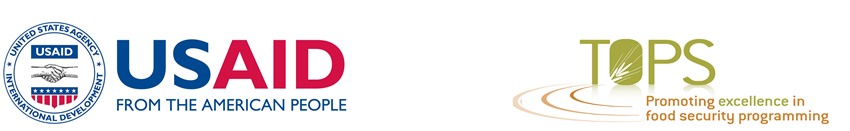 ContentsAcronyms and Abbreviations	ixGlobal Nutrition Efforts	1About the Essential Nutrition Actions  OPERATIONAL FRAMEWORK	2The Essential Nutrition Actions	3The Framework to Integrate, Communicate  and Harmonize	62015 Updates, Compared to ENA 2011	7Reference Documents	8The Training	9About Adapting the Training	10What You Need for the Training	11Training Schedule	16Session 1: Why Are We Here?	18Activity 1.1: Make Introductions and Review Learning Objectives	19Activity 1.2: Discuss Administration and Housekeeping	19Activity 1.3: Take Pre-Assessment	19Activity 1.4: Identify How Health Workers, and Community Workers Can Improve Nutrition and Hygiene	19Activity 1.5: Introduce Participants to ENA-EHA Training Materials	20Session 2: About Social Behavior Change Communication	22Activity 2.1: Explore Social Behavior Change Communication	22Activity 2.2: Explain Why Changing Behavior is Difficult	23Activity 2.3: Practice Identifying What Behaviour Change Stage a Mother is in with Regards to her 
Infant Feeding Practices	24Session 3: Nutrition for Women and Children	26Activity 3.1: Recognize Key Factors that Contribute to a Healthy, Well-Nourished Woman and Child	26Activity 3.2: Compare ENA & EHATraining Guide - Health Workers and Nutrition Managers with 
ENA & EHA Training Guide - Community  Workers (all sectors)	27Session 4: Essential Nutrition Actions and Essential Hygiene Actions	28Activity 4.1: Describe the Routine Nutrition Practices that the  HW Shares with Women to Improve Their 
Own and Their Children’s Health; and Where/When Can the HW Share These Messages  with Women?	29Activity 4.2: Compare ENA & EHATraining Guide - Health Workers and Nutrition Managers with 
ENA & EHA Training Guide - Community Workers (all sectors)	30Session 5: Women’s Nutrition: The Malnutrition Cycle and Strategies to Break It	31Activity 5.1: Explain The Intergenerational Cycle of Malnutrition	32Activity 5.2: Identify the Interventions to Break the Intergenerational Cycle of Malnutrition	32Activity 5.3: Name the Key Nutrition Interventions to Improve Women’s Nutrition	32Activity 5.4: Compare ENA & EHA Training Guide - Health Workers and Nutrition Managers with 
ENA & EHA Training Guide - Community Workers (all sectors)	33Session 6: Nutrition in the Context of HIV	34Activity 6.1: Describe the Relationship Between Nutrition and the HIV-Positive Mother	34Session 7: Breastfeeding Advantages, Beliefs, and Myths and the Risks of Formula Feeding	35Activity 7.1: List the Benefits of Breastfeeding and Risks of  Formula Feeding	35Activity 7.2: Reflect on the Beliefs and Myths About Breastfeeding	36Session 8: Breastfeeding Practices From Birth Up to Six Months	37Activity 8.1: Identify Recommended Breastfeeding Practices From Birth Up to 6 months	38Activity 8.2: Describe How Health Workers Can Support Maternal and Child Health	38Activity 8.3: Demonstrate Proper Breastfeeding Positioning and Attachment	38Activity 8.4: Compare ENA & EHA Training Guide - Health Workers and Nutrition Managers with 
ENA & EHA Training Guide - Community Workers (all sectors)	40Session 9: Infant Feeding and HIV	41Activity 9.1: Review of Mother-to-Child Transmission of HIV	41Activity 9.2: Review Feeding Options for HIV-Exposed Infants	43Activity 9.3: Support HIV-Positive Mothers to Breastfeed	44Activity 9.4: Support HIV-Positive Mothers to Replacement Feed	44Session 10: Family Planning and Nutrition	45Activity 10.1: Identify the Relationship Between Family Planning and Nutrition	45Activity 10.2: Describe the Pros and Cons of the Lactation Amenorrhea Method and Criteria for Using It	46Session 11: Essential Hygiene Actions	47Activity 11.1: Identify Fecal Oral Transmission	48Activity 11.2: Identify the Essential Hygiene Actions to Eliminate Transmission	48Activity 11.3: Explain Why and When Hand Washing is Critical to Nutrition	48Activity 11.4: Describe How to Make a Tippy Tap	49Activity 11.5: Compare ENA & EHATraining Guide -Health Workers and Nutrition Managers with 
ENA & EHATraining Guide - Community Workers (all sectors) and ENA & EHA Reference Handbook 
on Key Practices (all sectors)	49Session 12: Using Pictures to Discuss Practices	50Activity 12.1: Facilitate a Discussion with an Illustration	50Activity 12.2: Compare ENA & EHA Training Guide - Health Workers and Nutrition Managers with 
ENA & EHA Training Guide - Community Workers  (all sectors)	51Session 13: Negotiation with Mothers, Fathers, Grandmothers, or Other Caregivers: Women’s Nutrition and Breastfeeding practices	52Activity 13.1: Identify Listening and Learning Skills, Building Confidence and Giving Support Skills	53Activity 13.2: Present Negotiation Steps - GALIDRAA	54Activity 13.3: Demonstrate Negotiation: Initial Visit	55Activity 13.4: Discuss Negotiation during Follow-Up Visits	56Activity 13.5: Practice Negotiation: Initial Visit to Mother with Infant Under 6 Months	57Activity 13.6: Compare ENA & EHA Training Guide - Health Workers and Nutrition Managers with 
ENA & EHA Training Guide - Community Workers (all sectors)	58Session 14: Preventing and Controlling Micronutrient Deficiencies	59Activity 14.1: Name Essential Minerals and Vitamins Needed by Pregnant Women, Breastfeeding 
Mothers, and Young Children Under 2 Years	60Activity 14.2: Identify Health Problems Caused by Micronutrient Deficiencies and How to Remedy Them	60Activity 14.3: Compare ENA & EHA Training Guide - Health Workers and Nutrition Managers with 
ENA & EHA Training Guide - Community Workers (all sectors)	61Session 15: Complementary Feeding Practices	62Activity 15.1: Identify Complementary Feeding Practices for Children Aged 6 Up to 24 Months	63Activity 15.2: Describe How Health Workers Can Support Complementary Feeding Practices	64Activity 15.3: Compare ENA & EHA Training Guide - Health Workers and Nutrition Managers with 
ENA & EHA Training Guide - Community Workers (all sectors)  (15 minutes)	65Activity 15.4: Name Local, Available, and Seasonal Foods Suitable for Infants and Young Children	66Activity 15.5: Make a Calendar of Seasonal Foods	66Activity 15.6: Compare ENA & EHA Training Guide - Health Workers and Nutrition Managers with 
ENA & EHA Training Guide - Community Workers (all sectors)	67Session 16: Feeding the Sick Child and Danger Signs in Illness	68Activity 16.1: Identify the Relationship between Illness, Feeding, and Recovery	69Activity 16.2: Describe How to Feed and Take Care of a Sick Child  at Home	69Activity 16.3: Compare ENA & EHA Training Guide - Health Workers and Nutrition Managers with 
ENA & EHA Training Guide - Community Workers (all sectors)  (10 minutes)	70Session 17: Negotiation with Mothers, Fathers, Grandmothers, OR Other Caregivers: Complementary 
Feeding and the Sick Child	71Activity 17.1: Review: Listening and Learning Skills, Building Confidence and Giving Support Skills, and GALIDRAA Negotiation Steps	72Activity 17.2: Review: Using Illustrations During Negotiation Visits	72Activity 17.3: Demonstrate Negotiation: Initial Visit on Complementary Feeding	73Activity 17.4: Practice Negotiation -Initial Visit to the Mother of a Young Child from 6 up to 24 Months	75Activity 17.5: Prepare for Field Visit	76Activity 17.6: Compare ENA & EHA Training Guide - Health Workers and Nutrition Managers with 
ENA & EHA Training Guide - Community Workers (all sectors)	76Session 18: 1st Field Practice	77Activity 18.1: Practice in the Field: Health Centers or Villages	78Activity 18.2: Provide Feedback on the Field Practice	78Activity 18.3: Compare ENA & EHA Training Guide - Health Workers and Nutrition Managers with 
ENA & EHA Training Guide - Community Workers (all sectors)	79Session 19: Community Support Groups	80Activity 19.1: Demonstrate and Discuss a Community Support Group	81Activity 19.2: Describe the Elements of a Community Support Group	81Activity 19.3: Practice Facilitating a Support Group	82Activity 19.4: Prepare for Field Visit	82Activity 19.5: Compare ENA & EHATraining Guide - Health Workers and Nutrition Managers with 
ENA & EHA Training Guide - Community Workers (all sectors)	83Session 20: 2nd Field Practice	84Activity 20.1: Practice in the Field: Health Centers or Villages	85Activity 20.2: Provide Feedback on the Field Practice	85Session 21: Integrated Management of Acute Malnutrition	86Activity 21.1: Define Integrated Management of Acute Malnutrition	87Activity 21.2: Describe How to Identify, Refer, and Counsel Patients with Acute Malnutrition	87Activity 21.3: Compare ENA & EHA Training Guide - Health Workers and Nutrition Managers with 
ENA & EHA Training Guide - Community Workers (all sectors)	88Session 22: The Essential Nutrition Actions and Contact Points	89Activity 22.1: Use Job Aids for Health Workers	90Session 23: Improving Nutrition at the Community Level, and Developing Action Plans	91Activity 23.1: Review the ENA & EHA Training Guide - Community Workers (all sectors) and Compare 
to ENA & EHA Training Guide - Health Workers and Nutrition Managers	92Activity 23.2: Review Supervision Guidelines	92Activity 23.3: Present Action Plans	92Session 24: Post-Assessment and Course Evaluation	93Activity 24.1: Conduct Post-Assessment	93Activity 24.2: Conduct Course Assessment	94Acronyms and AbbreviationsANC	antenatal careARV	antiretroviral BF	breastfeedingBMI	body mass indexCV	community volunteerEBF	exclusive breastfeedingEHA	Essential Hygiene ActionsENA	Essential Nutrition ActionsFADDUA	frequency, amount, density, diversity, utilization, active feedingGALIDRAA	Greet, Ask, Listen, Identify, Discuss, Recommend, Agree, set follow-up Appointment GMP	growth monitoring and promotionHFP	homestead food productionIDD 	iodine deficiency disorderIFA	iron–folic acidIMAM	integrated management of acute malnutritionIMNCI	integrated management of neonatal and childhood illnessesIPT	intermittent preventive treatmentITN	insecticide-treated mosquito netIU	international unitsIYCF	infant and young child feedingLAM	lactation amenorrhea methodMAM	moderate acute malnutritionMTCT	mother-to-child transmission (of HIV)MUAC	mid-upper arm circumferenceOTP	outpatient therapeutic programPMTCT	prevention of mother-to-child transmission (of HIV)RUTF 	ready-to-use therapeutic foodsSAM	severe acute malnutritionSBCC	social behavior change communicationSFP	supplementary feeding programSTI	sexually transmitted infectionTOT	training of trainersTT	tetanus–toxoidGlobal Nutrition EffortsAround the world some 162 million children under five were stunted in 2012. ‘At current trends, the number of stunted children under five is projected to be 128 million in 2025, against a target of 100 million. The current prevalence of anaemia in women of reproductive age is 29.4%, against the 2025 target of 14.7% (WHO, 2014)”. Beyond the scourge of the lack of food is the even more pervasive problem of “hidden hunger,” or deficiencies in key micronutrients like vitamin A, iron, zinc and iodine. Children affected by stunting and micronutrient deficiencies are more susceptible to sickness, fare poorly in school, enter adulthood more prone to non-communicable diseases, and at work often earn less than non-stunted coworkers. Children suffer, families suffer and nations suffer.The world community is reacting with increasing urgency to the gravity of this situation and its effects for the long term, focusing on global undernutrition, especially among pregnant women and children under two years of age. It is also aligning and increasing resources and building partnerships to combat suffering caused by undernutrition. Since 2010, more than 100 government, civil society, and university groups have endorsed the framework and roadmap for the Scaling-Up Nutrition (SUN) Movement. There is also broad recognition that a well-defined set of essential nutrition actions has proven effective in combating malnutrition during the critical first 1,000 days.The landmark Lancet Series on Maternal and Child Undernutrition published in 2008 and updated in 2013   estimates that maternal and child undernutrition is the cause of 45 percent of under-five deaths.1 These series  reviewed global data from randomized control trials and confirmed that if implemented at scale during the window of opportunity (from conception up to 24 months of age) this package of nutrition-specific and nutrition-sensitive interventions can significantly reduce mortality and related morbidity and disability.In 2013, the World Health Organization (WHO) released a guide entitled, Essential Nutrition Actions: improving maternal, newborn, infant and young child health and nutrition, which also draws on the findings of systematic reviews such as those of the Lancet to highlight the proven actions that need to be taken to scale within the health sector.About the Essential Nutrition Actions 
OPERATIONAL FRAMEWORKThe Essential Nutrition Actions (ENA) framework was originally developed with the support of USAID, WHO and UNICEF, and has been implemented across Africa and Asia since 1997.   The full ENA framework is an approach for managing the advocacy, planning and delivery of an integrated package of interventions to reach near universal coverage (>90%) in order to achieve public health impact.It promotes a “nutrition through the life cycle” approach to deliver the right services and messages to the right person at the right time using all relevant program platforms. It provides an operational framework for reducing “missed opportunities” both within   and outside the health system for delivering nutrition messages and services. The recommended practices are multiple and potentially complex. However, over years of experience the program has evolved to distill the most important and practical aspects, and to organize delivery mechanisms that refresh and reinforce the knowledge of implementers. In addition, in each setting users can select priority elements from the full package for their context, and/or phase in components over time to avoid overloading health agents, community workers and other cadres helping to roll out nutrition strategies.The Essential Nutrition ActionsWomen’s NutritionFor adolescents and women: the importance of the healthy timing and spacing of pregnancy, consumption of diversified diet and/or of fortified foods (commercial and/or in-home fortification).During pregnancy and lactation: increased protein, caloric and micronutrient (Vitamin A, Iron, Calcium, Zinc) intake, dietary change to increase iron absorption, rest during pregnancy, and the lactation amenorrhea method (LAM) of contraception.Breastfeeding Early initiation of breastfeeding (immediately after birth), exclusive breastfeeding for the first 6 months, continued breastfeeding with complementary foods up to 2 years or beyond, and HIV and infant feeding.Complementary Feeding From 6 months (age-appropriate frequency, amount, density, diversity, utilization) with continued breastfeeding for up to two years or beyond, consumption of fortified foods (commercial and/or in-home fortification), responsive feeding, food hygiene.Nutritional Care of Sick and Malnourished ChildrenFeeding more during and after illness, provision of vitamin A, and treatment of diarrhea with low-osmolarity ORS and zinc supplements, and the integrated management of acute malnutrition (IMAM) for moderate and severe acute malnutrition.Prevention and Control of AnemiaAmong women: increased dietary intake of iron-rich or enhancing foods, iron-folic acid supplementation during pregnancy, post-partum and more routinely by women of childbearing age, intermittent preventive treatment (IPT) for malaria and de-worming treatment during pregnancy, use of insecticide-treated bed nets (ITNs), and delayed cord clamping at birth.Among children: delayed cord clamping at birth, implementation of the Integrated Management of Neonatal and Childhood Illness (IMNCI) algorithm and integrated Community Case Management (iCCM) of malaria, diarrhea, pneumonia, anemia and acute malnutrition, use of ITNs, de-worming from age 12 months, increased dietary intake of iron-rich or enhancing foods from age 6 months, and iron supplementation where indicated.Prevention and Control of Vitamin A Deficiency Among children and women: through breastfeeding, high dose supplementation of children ages 6-59 months and of women post-partum where appropriate, low dose supplementation during pregnancy where indicated, and promoting the regular consumption of vitamin A-rich, fortified or bio-fortified foods.Prevention and Control of Iodine Deficiency Among children and women: through promotion of iodized salt or through supplementation in the absence of scaled up iodized salt programs.In addition, mounting evidence suggests it is necessary to give more emphasis to the ESSENTIAL HYGIENE ACTIONS previously embedded within complementary feeding and feeding the sick child. These actions include: household treatment and safe storage of drinking water (such as utilizing chlorine solution and storing water in closed container with tap), hand washing at five critical occasions (after defecation; after cleaning child who has defecated; before preparing food; before feeding child; before eating), safe storage and handling of food, the safe disposal of feces through the use of latrines and promotion of open defecation free communities, and creating barriers between toddlers and soiled environments and animal feces.The 2013 Lancet Maternal and Child Nutrition series emphasized that nutrition-sensitive programs, such as those shown in the box below, can improve nutritional outcomes by addressing many of the underlying determinants of malnutrition especially those related to food security, caregiving practices and adequate health services, water and sanitation.  These nutrition-sensitive programs also offer an opportunity to integrate nutrition-specific interventions, such as the Essential Nutrition Actions (ENA) and Essential Hygiene Actions (EHA), which in turn leads to their increased coverage and effectiveness.   As the Lancet authors note, “…nutrition-sensitive programs can help scale up nutrition-specific interventions and create a stimulating environment in which young children can grow and develop to their full potential”. The ENA & EHA training materials aim to provide skills on how to effectively implement nutrition- specific ENA & EHA interventions during the first 1,000 days, as well as emphasizes how to integrate these into a range of nutrition-sensitive programs including health services and community level interventions in other sectors.  The Framework to Integrate, Communicate 
and HarmonizeThe ENA Framework includes ensuring that priority messages and services from this comprehensive list are integrated into all existing health sector programs, in particular those that reach mothers and children at critical contact points in the first thousand days of the life cycle: maternal health and prenatal care; delivery and neonatal care; postpartum care; family planning; immunizations; well child visits (including growth monitoring, promotion and counseling); sick child visits (including facility and community IMCI and CCM); and IMAM.The appropriate messages and services are also integrated to the greatest extent possible into programs outside the health sector: agriculture and food security activities; education (pre-service for health, primary and secondary schools for general education) and literacy programs; microcredit and livelihoods enhancement; and water, sanitation, and hygiene (WASH). ENA messages and behavior change communications are also delivered and reinforced by community groups.Implementing the ENA framework entails building the widest possible network of partnerships across sectors so that interventions, practices and messages are harmonized and all groups use similar materials and jobs aids. Ideally, ministries and partners are brought together at the regional and/or national levels to agree on these harmonized approaches. Such fora can also serve as a platform for advocacy with policy leaders on the importance of nutrition to the nation’s economic as well as social development.Implementing the ENA framework entails three interconnected strategiesDevelop a multi-channel social and behavior change communication (SBCC) plan to promote and support the adoption of “small do-able” actions. Special emphasis is given to interpersonal counseling (supporting individual mothers, especially in the context of their daily routines, to adopt optimal practices) reinforced by group discussions, mass media, community festivals and other social mobilization events. Health workers, other agents, and community workers are trained to employ the counseling technique of “negotiation for behavior change,” to help mothers anticipate and overcome barriers to carrying out new practices. Health workers can use these approaches with clients at clinics, while community workers apply them during home visits or at community meeting places (markets, chores, women groups meetings, etc.). Tailor a capacity building strategy to enable program managers, health workers, other agents (agriculture extension workers, teachers, credit groups, etc…) and community workers to acquire knowledge and skills in delivering services and counseling through all relevant existing platforms and contacts, therefore decreasing missed opportunities to deliver ENA and EHA.Strengthen delivery systems (health, agriculture, water & sanitation, education, finance) to secure the regular supply of nutrition related products, to include the monitoring of nutrition actions into information systems, and to incorporate nutrition into supportive supervision and quality improvement schemes.2015 Updates, Compared to ENA 2011The updated ENA-EHA training builds on the ENA 2011 training Trilogy keeping the overall format of the materials.  The 2015 revised version also:Includes the latest ENA recommendations from WHO across the life cycle; in particular, nutrition for adolescents, non-pregnant and non-lactating women, revised micronutrient protocols, and the importance of working beyond the health sector.Serves as an operational and practical tool for translating 2013 Lancet recommendations and SUN aspirations into action on the groundGives central focus to moving beyond nutrition education to promotion of social and behaviour change. Includes exercises throughout to build participants’ skills in counselling and negotiation to support caregivers to adopt improved practices, including role plays, field practicums, using illustrations to animate group discussions and individual counselling, facilitating community support groups, and applying these skills across both ENA and EHA.Equips health workers at health facilities to better deliver nutrition services and messages at each health contact.Guides nutrition managers through practical exercises to build their training skills and provides them with a tool to train community workers across all sectors to promote high impact nutrition and hygiene. Includes the promotion of the Essential Hygiene Actions as inextricably linked to improved nutrition, going beyond hand washing to food hygiene, animal hygiene, safe water, and introduction to simple hand washing stations.Incorporates suggestions for ways that Homestead Food Production can contribute to improved nutrition and how agriculture in general can be made nutrition-sensitive.Reference Documents Lancet References (2008 -2013)Lancet Series on Maternal and Child Undernutrition (2008) Lancet Series on Maternal and Child Nutrition (2013)WHO References (2013)WHO Essential Nutrition Actions GuideENA Training Materials (2015)ENA & EHA Training Guide - Health Workers and Nutrition ManagersENA & EHA Reference Manual - Health Workers and Nutrition Managers ENA & EHA Training Guide -  Community Workers (all sectors)ENA & EHA Reference Materials on Key Practices - Community Workers (all sectors)ENA State of the Art Training for Managers (English & French, 2006)Includes nine modules on rational for the essential nutrition actions and large scale implementationTechnical Capacity Assessment tools (JSI, 2013)These tools are designed to help an organization assess its ability to implement various nutrition programs, looking holistically at personnel, documents, and systems in place at the organizational and implementing partner levels.Essential Nutrition Actions Framework within the Health systemCommunity-based Management of Acute MalnutritionEssential Nutrition Actions Framework within the context of HIV & AIDSQuality Assessment of Nutrition Services-A How-To Guide (HKI. jnielsen@hki.org)Surveying Nutrition-Related Services Offered to Pregnant Women, Postpartum Women, and Caregivers of Children Under Five in Health FacilitiesSupportive Supervision ToolsQuality Improvement Verification Checklists Partnership Defined Quality (Save the Children) Integrated MNCH SupportiveSupervision (JSI) Supportive Supervision at key health contact points (JSI)Care Group Guidance for CommunityCare Group Difference: Guide to Mobilizing Community-Based Volunteer Health Educators (World Relief/CORE Group, 2004)Care Groups: A Training Manual for Program Design and Implementation (TOPS; Food for the Hungry, 2014)Formative Research ToolsProPAN 2.0 (PAHO, CDC, 2013)/Optifoods Focused Ethnographic Study Guide (GAIN, 2012)Designing for Behavior Change (CORE Group & Food Security & Nutrition Network, 2013)The TrainingBy the end of this five-day training, participants will have learned which nutrition services to deliver at each relevant contact and will be able to act as resource persons for adolescents, women,  pregnant and breastfeeding women and for young children’s caregivers.The training guide applies a participatory approach, reflecting the considerable evidencethat adults learn best by practicing and reflecting on their experiences. The course encourages participants to acquire skills in a hands-on way, using varied training methods including demonstrations, case studies, group discussions, role plays and practices in the field. In addition, training sessions are designed to be relevant to trainee needs.Respect for individual trainees is central to the training, and each is encouraged to share different perspectives and experiences throughout the sessions.  This training is to be conducted with community workers to introduce them to the most up to date nutrition information and to guide them in introducing small-doable nutrition and hygiene actions that can be adopted by individuals as well as at the community level, and to work with them to identify existing community platforms where discussions about the merits and challenges of adopting particular practices can be conducted.The training is sequenced to facilitate learning and allow opportunities to practice new skills. In this guide, the pages covering each day’s sessions outline specific learning objectives; suggested materials and preparations; and duration, methodologies, and instructions for activities. The Essential Nutrition Actions and Essential Hygiene Actions Reference Materials on Key Practices - Community Workers (all sectors) is distributed during the training. It provides messages and additional information for each of the ENA and EHA practices as “who is doing the action”, what is the action”, and “the benefit of the intended action” and can serve as a job aid when they facilitate group discussions and visit mothers.  It provides messages and additional information for each of the ENA and EHA practices as well as a brief introduction on how Homestead Food production (HFP) can be developed to improve household dietary quality and diversity.About Adapting the TrainingThis training guide is designed to strengthen the capacity of community workers to deliver and promote the essential nutrition and hygiene by incorporating sessions introducing technical contents with practical sessions on counseling and negotiations that use role plays and field practice, and guiding providers in ways to deliver nutrition and hygiene messages and services using existing contacts and a life cycle approach.This full training guide can be used as a stand-alone training or selected sessions can be incorporated into other Maternal and Child Health, homestead Food Production, Water, Sanitation and Hygiene, microfinance and other training programs being carried out at the community level.While the content of the training guides remain generally fixed, the messages to encourage new practices and for communicating the rationale and benefits of the practices may need to be adapted through formative research or testing of the messages to ensure they speak to the specific local culture and context. Such research will identify key behavioral determinants of priority practices, local terms and social norms to be taken into account, and other strategies to tailor the general messages, training modules and communications strategies to the specific values and needs of each unique area.  Similarly, protocols related to micronutrient supplementation and treatments will have to be aligned with country recommendations.Once materials have been adapted, cascade training is most often used: one or two seasoned trainers conduct an initial training of trainers using the training guide for health workers to build a team of master trainers.  Health workers and/or nutrition managers supervised by the master trainers then train community workers (over at least 3 days). Supportive supervision is often needed to reinforce both new knowledge and skills over time as well as refresher training is recommended to ensure that all health contacts are used for nutrition and that counseling and negotiation skills are optimal.What You Need for the Training Essential Nutrition Actions and Essential Hygiene Actions Reference Manual - Health Workers and Nutrition Managers Document List  Learning Objectives for the ENA & EHA TrainingPre-assessmentRole of Health Workers in Improving Nutrition Helping Health Workers and Community Workers Use All Available Platforms and Contact PointsStages of Change ModelStages of Change and InterventionsConceptual Framework for NutritionImplementing the ENA & EHA to Prevent UndernutritionThe Intergenerational Cycle of MalnutritionInterventions to Break the Intergenerational Cycle of Malnutrition Practices Provided by Health Workers to Adolescent Girls, Non-Pregnant Women, Pregnant and Lactating WomenEssential Nutrition Actions in the Context of HIVThe Benefits of Breastfeeding for Infants and Young Children and the Risks of Formula FeedingBreastfeeding Practices from Birth to Six MonthsHow Health Workers Can Support Maternal and Child HealthProper Breastfeeding Positioning and AttachmentBreastfeeding option for HIV positive mothersHow to Transition to Replacement Feeding Replacement Feeding Family Planning, Nutrition, and BreastfeedingMessages on the Lactation Amenorrhea MethodThe Diarrhea Transmission Cycle: The Fecal–Oral RouteBuilding a Hand Washing DeviceDiscussion Using an IllustrationListening and Learning Skills, and Building Confidence and Giving Support Skills26A. GALIDRAA Negotiation Checklist26B. Observation checklist of GALIDRAA Counseling Steps26C: Initial-Visit Negotiation Record 27. Negotiation Checklist for Follow-Up Visits28. Practice Case Studies: Adolescents and Women’s Nutrition 29. Practice Case Studies: Infants from Birth to Six MonthsPreventing and Controlling Vitamin A DeficiencyPreventing and Controlling AnemiaPreventing and Controlling Zinc and Calcium Deficiencies, and Iodine Deficiency DisordersComplementary Feeding Practices for Children Aged 6 up to 24 Months Active FeedingWhat Health Providers Can Teach Parents or Caregivers about Complementary FeedingSeasonal Food CalendarIllness, Feeding, and Recovery Nutritional Care During and After IllnessWhat Health Providers Can Teach Parents or Caregivers about feeding during and after Illness40A. Practice Case Studies: Complementary Feeding for Children Aged 6 up to 24 Months40B. Practice Case Studies: feeding the sick child About Support GroupsSupport Group Observation ChecklistWhat Is Integrated Management of Acute Malnutrition?Signs of Marasmus, Kwashiorkor, and Bilateral EdemaAcute Malnutrition Management and Inpatient Treatment Admission CriteriaFood and Counseling for Outpatient Therapeutic ProgramsChild MUAC MeasurementAntenatal Care for Pregnant Women in the Fourth, Sixth or Seventh, Eighth, and Ninth MonthsDelivery and Perinatal CarePostnatal Care and Family Planning on the 7th and 45th Days after DeliveryExpanded Program on Immunization Growth Monitoring and Well-Child VisitsSick-Child Visits and Integrated Management of Neonatal and Childhood IllnessesCommunity Management of Acute Child Malnutrition in an Outpatient Therapeutic ProgramComparison of Training Guides for Health Workers and Community workersSupervision Guidelines for Community workersAction Plan Template for Implementation of ENA & EHAPost-assessmentPre and Post Assessment AnswersCourse EvaluationStationeryFlip chart stand(s) (one or two)Flip chart paper (200 sheets)Black and color markers (two boxes each)Masking tape (three rolls)Participants’ registration forms (one per day)Name badges (one per participant)Notebooks (one per participant)Pens (one per participant)Folders (one per participant)Teaching AidsPaper figurines, photographs, or images representing a baby, a young girl between six and eight years of age, a teenager between ages 13 and 14, a pregnant young woman, and a young woman and her newbornDolls (three)Breast models (three)Child MUAC tapes (one per participant)Adult MUAC tapes (one per participant, if participants will be measuring one another rather than children)Case studies written on cardsA variety of locally available foods or pictures of these foodsEssential Nutrition Actions and Essential Hygiene Actions Reference Manual  - Health Workers and Nutrition Managers: one copy per participantEssential Nutrition Actions and Essential Hygiene Actions Reference Materials on Key Practices – Community Workers (all sectors): one copy per participant Field Practice LocationDuring the practicum, trainees acquire skills to negotiate with mothers and caregivers on doable feeding practices for infants and young children. Choose a site close to where the training is planned. Prepare the site by coordinating with the clinic and/or community, alerting point persons to the participants’ arrival. Arrange space for participants to practice negotiation skills with actual mothers and caregivers. Ideally, there should be one facilitator for every six to eight participants.Advance Preparation for the Field PracticeOne week in advance: Make an appointment at the health clinic to do the field practice during immunization or weighing sessions.One week in advance: Make an appointment with the community head or leader or the community health agent to request permission for village visits.The day before the visit: Confirm appointments and specify the number of mothers needed (at least 10).Role Playing With Case StudiesThe facilitator presents case studies to the group. Participants form groups of three and take turns role playing as: 1) mothers, fathers, grandmothers, or other caregivers, 2) health  workers, and 3) observers. The observer in each role play provides feedback to the health worker. The facilitator listens to the role plays and gives feedback to each pair of participants. Role plays will happen at the same time, so the facilitator will not be able to follow all of them. That is okay! Giving the participants an opportunity to practice is important. Each participant needs several opportunities to practice his or her skills, get feedback, and improve. Daily EvaluationsAt the end of each day, display the questions below on a flip chart. Give participants a small piece of paper and have them write their answers to one, two, or all of the following questions:What did you learn today that will be useful in your work?Name something that you particularly liked.Do you have any suggestions for improving today’s sessions?Collect participants’ answers, mix up the papers, redistribute them, and ask participants to read the answers. Or collect participants’ answers, write a summary, and share it with participants the next day.Alternatively, you can end the day by having participants fill out a table measuring their mood. 
(See table below.) Training Schedule Session 1: Why Are We Here?Learning ObjectivesBy the end of the session, participants will be able to:Begin to name fellow participants and facilitators.Discuss expectations.Reflect on  why we are here.Total Time 1 hour 15 minutesActivities1.1  Make Introductions and Review Learning Objectives (15 minutes)1.2  Discuss Administration and Housekeeping (5 minutes)1.3  Take Pre-assessment (15 minutes)1.4  Identify How Health Workers, and Community workers can Improve the Delivery of Nutrition and Hygiene  (20 minutes)1.5  Introduce Participants to ENA & EHA training materials (20 minutes)What You NeedDocument #1: Learning Objectives for the ENA &EHA TrainingDocument #2: Pre-assessmentDocument #3: Role of Health Workers in Improving Nutrition Document #4: Helping Health Workers and Community workers Use All Available Platforms and Contact PointsDuring Health Worker Training
ENA & EHA Reference Manual - Health Workers and Nutrition Managers 
ENA & EHA Reference Materials on Key Practices - Community Workers (all sectors)During Nutrition Manager Training
ENA & EHA Training Guide - Health Workers and Nutrition Managers
ENA & EHA Reference Manual - Health Workers and Nutrition Managers 
ENA & EHA Training Guide - Community Workers (all sectors)
ENA & EHA: Reference Materials on Key Practices - Community Workers (all sectors)Activity 1.1: Make Introductions and Review Learning Objectives(15 min)MethodologyIntroductionsAsk participants to introduce themselves; participants say their names, where they live, and why they came to this training.Facilitator writes “why participants came” on flipchart and later compares them with objectives of Document #1Activity 1.2: Discuss Administration and Housekeeping(5 minutes)Activity 1.3: Take Pre-Assessment(15 minutes)Methodology Written pre-assessmentAsk participants to select a code number from a bag/basket and then write their code number on the pre-assessment. Refer to Document #2: Pre-assessment and ask participants  to complete it individually or ask participants to do it on the Reference ManualPre-assessment scores will be compared to the post-assessment scores and shared with participants at the end of the post-assessment Activity 1.4: Identify How Health Workers, and Community Workers Can Improve Nutrition and Hygiene(20 minutes)MethodologyBuzz GroupsFacilitator introduces learning objectives covered in Document #1: Learning Objectives for the Training and compares them with the participants expectationsForm buzz groups (groups of 3 with neighbors) and ask buzz groups to brainstorm respponses to the following questions: Who is responsible for the health of the community?What role can Health Workers play in the health of the community?Where and when can health activities/interventions take place?Distribute ENA & EHA Reference Manual - Health Workers and Nutrition Managers and review Document #3: Role of Health Workers in Improving Nutrition, and Document #4: Helping Health and Community Workers to Use All Available Platforms and Contact Points.Fill-in the gaps and point out that these activities/interventions are the Essentail Nutrition Actions and Essential Hygiene Actions – both of which we will be discussing in more detail throughout the training Activity 1.5: Introduce Participants to ENA-EHA Training Materials (20 minutes)MethodologyBuzz GroupsDuring Health Worker TrainingENA & EHA Reference Manual - Health Workers and Nutrition Managers ENA & EHA: Reference Materials on Key Practices - Community Workers (all sectors)Facilitator introduces each document and distributes them one at the timeFacilitator explains that ENA & EHA Reference Manual - Health Workers and Nutrition Managers provide key information on nutrition and hygiene to be refered to after the training.  The messages are targeted to health providers. ENA & EHA Reference Materials on Key Practices - Community Workers (all sectors) comprise similar messages targeted to mother, father, husband and caregivers that can be given by health workers and/or community workers.Form buzz groups (groups of 3 with neighbors) and ask buzz groups to look at the two refernce documentsDuring Nutrition Manager TrainingENA & EHA Training Guide - Health Workers and Nutrition ManagersENA & EHA Reference Manual - Health Workers and Nutrition Managers ENA & EHA Training Guide - Community Workers (all sectors)ENA & EHA: Reference Materials on Key Practices - Community Workers (all sectors)Facilitator introduces each document and distributes them one at the time Facilitator refers to Session 1: “Why are we here?” in both Training Guides for Health Workers and Nutrition Managers and for Community Workers and explains the similarities in layout.Facilitator explains that many sessions between the two training guides are similar; however they have been simplified for training community workers who are often illiterate.  For example,  Activity 1.1 in ENA & EHA Training Guide for Community Workers (all sectors) is aligned with Activity 1.4 in ENA & EHA Training Guide for Health Workers – Training ObjectivesFacilitator introduces each document and distributes them one at the timeFacilitator explains that ENA & EHA Reference Manual - Health Workers and Nutrition Managers provide key information on nutrition and hygiene to be refered to and that will allow nutrition managers to better prepare their future training. The messages are targeted to health providers. ENA & EHAReference Materials on Key Practices - Community Workers (all sectors) comprise similar messages targeted to mother, father, husband and caregivers that can be given by health workers and/or community workers.Form buzz groups (groups of 3 with neighbors) and ask buzz groups to look at the two documentsNote: On the 1st day of training explain to participants that on day-5 of training they will present their action plans to their fellow participants.Distribute the following: Training Plan Template for Implementation of ENA & EHA 
(Document #57)Ask Participants to find time to meet together in their specific groups during the week Task Participants to submit a written copy of their Action Plans on day-5 of trainingSession 2: About Social Behavior Change CommunicationLearning ObjectivesBy the end of the session, participants will be able to:Define social behavior change communication (SBCC).Explain why knowledge is not enough to change behavior.Explain and identify the stages of behavior change.Total Time1 hour Activities2.1  Explore Social Behavior Change Communication (15 minutes)2.2  Explain why changing behaviour is difficult (30 minutes)2.3  Practice identifying what behaviour change stage a mother is in with regards to her infant feeding 
       practices (15 minutes)What You NeedFlip chart stand(s) and paper, markers, and masking tapeBehavior change case studies on cardsDocument #5: Stages of Change ModelDocument #6: Stages of Change and InterventionsActivity 2.1: Explore Social Behavior Change Communication(15 minutes)MethodologyBrainstorm Components of the definition of SBCC. Social = Context within which all behavior (action/doing) takes place (includes relationships with family members, peers, community and work colleagues)Behavior = an Action,  Observable, Specific (time, place, quantity, duration, frequency), Measurable, Feasible, Directly linked to an improved outcomeChange = always involves motivators and barriers. Communication = Sharing of information, feelings, and ideas between people via language, visuals, media, or the like.SBCC = Any communication that helps foster a change in behavior in individuals, families, or communities. SBCC can be between and among individuals or groups and via mass media, audio, visual, and print materials and other means.Other related definitions:Intention = an important predictor of whether a behavior will be adopted, especially if made public.   Environment = wider setting in which a behavior is performed and which exerts a crucial influence (includes policies, infrastructure, resources, cultural norms)Cues to action = visual reminders to perform behavior, especially key to changing behaviors.Ask participants to recall a time when someone told them what to do and how they felt. Then ask how they felt at a time when they were asked what they wanted to do.In the plenary, discuss possible reactions to the two situations; invite individuals to share.There are many different theories/models of Behavior Change that help us understand factors that influence people’s ability to change behaviors and habits. We are going to concentrate on one influential theory, Stages of Change, theory because of its relevance to the life cycle approach of ENA/EHA. Activity 2.2: Explain Why Changing Behavior is Difficult (30 minutes)MethodologyGroup WorkDivide Participants into groups of 4Explain that Stages of Change is one of many influential theories of how people move through behavior change. Give each group the 5 steps to behavior change: not knowing; knowing; intention; action; and maintenance. Ask each group to put the steps in order of what comes first and what comes last. Ask Participants: What helps a person to move through the different stages or steps? Ask each group to add for each of the 5 steps, the appropriate support from the Health Worker or the Community Worker: 1. identify problem, 2. share/discuss information, encourage; 3. negotiate  4. Praise, discuss benefits, support; and 5. celebrate success  The Facilitator leads a discussion of the change process asking such questions as: What did you learn from this exercise? Does everyone in a community go through the stages of change at the same pace? Once a person reaches a certain stage of change, do they ever regress to a prior stage?What role does the family and community play in supporting or slowing progress? Does behavior change happen more effectively if it is planned or if it is unplanned? Discuss how information usually does not suffice to change behavior and that motivation and reinforcement are often needed. Changing behavior is difficult and it is not a linear process. Refer to Documents #5 and #6.Activity 2.3: Practice Identifying What Behaviour Change Stage a Mother is in with Regards to her Infant Feeding Practices (15 minutes)	MethodologyPractice, DemonstrationGive to the same four groups the 3 case studies below. For each case study, each group discusses the question 'at what stage of the behaviour change process is the mother’?Share ideas in large group.NOTE: behavior change should not be limited to efforts with the mother/father/caregiver, but rather encompass the entire community of influencers. Demonstrate the following:Amina has just had a new baby girl. She wants to exclusively breastfeed her. Ask a Participant to represent Amina with her baby and come and sit in an opening of the circleAsk other Participants: who will support her? Whose support does Amina need?As Participants mention different family and community members, ask a Participant to come and represent that person (father, grandmothers, grandfathers, siblings, aunties, cousins, TBA, midwife, doctor, nurse, religious leaders, elders, national policies, politicians, etc.)

“It takes a village to raise a child,” and the entire village to support a mother to optimally feed her child.Case Study 1A woman has heard the new information about breastfeeding; her husband and mother-in-law also are talking about it. She is thinking about trying exclusive breastfeeding because she thinks it will be best for her child.Case Study 2A woman has brought her eleven-month-old child to the baby-weighing session. The child has lost weight. The health care worker tells her to give her child different foods because the child is not growing.Case Study 3During the past month, a health worker talked with a mother about gradually starting to feed her seven-month-old baby three times a day instead of just once a day. The mother began giving her baby a meal and a snack and then added a third feed. Now the baby wants to eat three times a day.Behavior Change Case Studies (Answer Key)IntentionKnowledgeActionSession 3: Nutrition for Women and Children Learning ObjectivesBy the end of the session, participants will be able to:Explain what contributes to nutritionTotal Time30 minutesActivity3.1  Recognize key factors that contribute to a healthy, well-nourished woman and child (15 minutes)3.2  Compare ENA & EHA Training Guide - Health Workers and Nutrition Managers with
       ENA & EHA Training Guide - Community Workers (all sectors) (15 minutes)Note: This activity is only for training nutrition managers or health workers who will conduct community worker training and/or supervise community workersWhat You NeedFlip chart stand and paperFlip chart with 3 rows: top row, write “immediate causes (adequate food and not sick); middle row, “underlying causes”; low row “basic causes”Document #7: Conceptual Framework for NutritionActivity 3.1: Recognize Key Factors that Contribute to a Healthy, Well-Nourished Woman and Child (15 minutes)MethodologyInteractive PresentationExplain and discuss the meaning of the term “nutrition.” Nutrition is when a person consumes enough food in quantity and in quality and is not sick (immediate causes). However, the causes of undernutrition are multifactorial and can be immediate, underlying, and basic.Ask Participants to name what’s necessary to have healthy and well-nourished women and children. Ask Participants mention food, feeding and care practices, health services, and water, hygiene and sanitation, education, poverty, write them on the prepared flip chart.Ask participants to discuss in groups what major obstacles prevent the adoption of the different practices that we know contribute to improved nutrition?Complete, explain and summarize the causes of nutrition with Document #7.Activity 3.2: Compare ENA & EHA Training Guide - Health Workers and Nutrition Managers with ENA & EHA Training Guide - Community Workers (all sectors)  (15 minutes)MethodologyBuzz GroupsFacilitator explains that Activity 3.1 in ENA & EHA Training Guide - Health Workers and Nutrition Managers is aligned with Activity 1.2 in ENA & EHA Training Guide -  Community Workers (all sectors) Form buzz groups (groups of 3 with neighbors) and ask buzz groups to compare the content, methodologies, and materials between the two training guides Check understandingSession 4: Essential Nutrition Actions and Essential Hygiene ActionsLearning ObjectiveBy the end of the session, participants will be able to:Outline activities and places where health workers support the improvement of the health of women and their children.Total Time	1 hour Activity4.1  Describe the routine nutrition practices that the HW shares with women to improve their own and their children’s health; and where/when can the HW share these messages with women? (45 minutes)4.2  Compare ENA & EHA Training Guide - Health Workers and Nutrition Managers with
       ENA & EHA Training Guide -  Community Workers (all sectors) (15 minutes)Note: This activity is only for training nutrition managers or health workers who will conduct community worker training and/or supervise community workersWhat You NeedFlip chart stand(s) and paper, markers, and masking tapeFlip chart pages that have Essential Nutrition Actions (ENA) and Essential Hygiene Actions (EHA) and platforms and contact points written on them for discussion (See Document #8)Document #8: Implementing the ENA & EHA to Prevent UndernutritionActivity 4.1: Describe the Routine Nutrition Practices that the 
HW Shares with Women to Improve Their Own and Their Children’s Health; and Where/When Can the HW Share These Messages 
with Women? (45 minutes)MethodologyGroup WorkDivide Participants into 5 working groupsAsk them to brainstorm the routine nutrition practices and hygiene practices that the HW shares with women to improve their own and their children’s healthAfter 7 minutes ask each group to share a nutrition or hygiene practice, and go around all groups until there are no more new practices mentionedAs Participants mention a practice, place illustration on the wall (or write on a flip chart) on wall Brainstorm the places where/when HW shares these practices with womenAs Participants mention a contact point, place illustration on wall (or write on a flip chart) Compare Participants responses with Documents #8Discussion and summarize the ENA approach:Focuses on women and under-2Package of evidence-based integrated approach of interventionsWomen’s nutrition and health, micronutrients and IYCFBehavior change-based approachesAsk the participants “Why are we focusing on women and children under 2 years of life?”Summarize the answers as: 
The window of opportunity for improving nutrition is small – from before pregnancy through the first 2 years of life (first 1000 days). Any damage to physical growth and brain development that occurs during this period is likely to be extensive and, if not corrected, irreversible. Stunting and anemia affect mental and physical development and lead to poor productivity, low economic growth and the perpetuation of poverty. Ask the participants “Why is hygiene important for the nutrition of women and children under 2 years of life?”Summarize the answers as: 
With an unclean environment, children will get diarrhea more often and are more likely to become malnourished as their bodies fight infection and leak nutrients. In addition, the children don’t process the food if their guts are inflamed with constant infection, even sometimes not visible. The mothers, caregivers and all family members have to wash hands to ensure that the food prepared and eaten is not contaminated.Activity 4.2: Compare ENA & EHA Training Guide - Health Workers and Nutrition Managers with ENA & EHA Training Guide - Community Workers (all sectors)  (15 minutes)MethodologyBuzz GroupsFacilitator explains that Activity 4.1 in ENA & EHA Training Guide - Health Workers and Nutrition Managers is aligned with Activity 1.3 in ENA & EHA Training Guide -  Community Workers (all sectors) Form buzz groups (groups of 3 with neighbors) and ask buzz groups to compare the content, methodologies, and materials between the two training guides  Check understandingSession 5: Women’s Nutrition: The Malnutrition Cycle and Strategies to Break ItLearning ObjectivesBy the end of the session, participants will be able to:Describe the cycle of malnutrition.Name the consequences of women’s malnutrition.Describe steps required to break down the cycle of malnutrition.Total Time1 hour and 30 minutesActivities5.1   Explain the Intergenerational Cycle of Malnutrition (15 minutes)5.2   Identify the Interventions to Break the Intergenerational Cycle of Malnutrition (40 minutes)5.3  Name the Key Interventions to improve Women’s Nutrition (20 minutes)5.4  Compare ENA & EHA Training Guide - Health Workers and Nutrition Managers with
        ENA & EHA Training Guide - Community Workers (all sectors) (15 minutes)Note: This activity is only for training nutrition managers or health workers who will conduct community worker training and/or supervise community workersWhat You NeedFlip chart stand(s) and paper, markers, and masking tapeAppropriate pages of the Essential Nutrition Actions and Essential Hygiene Actions: A Reference Handbook (or any existing illustrations)Document #9: The Intergenerational Cycle of MalnutritionDocument #10: Interventions to Break the Intergenerational Cycle of Malnutrition Document #11: Practices Provided by Health Workers to Adolescent Girls, Non-Pregnant Women, and Pregnant and Lactating WomenActivity 5.1: Explain the Intergenerational Cycle of Malnutrition(15 minutes)MethodologyBrainstorming, DiscussionIn preparation, the facilitator copies Document #9 onto the flip chart.Brainstorm the consequences of malnutrition for women; write answers on a blank page on the flip chart; discuss with participants.Explain the intergenerational cycle of malnutrition.Activity 5.2: Identify the Interventions to Break the Intergenerational Cycle of Malnutrition(40 minutes)MethodologyGroup WorkDivide participants into four groups. Ask each group to focus on one point in the Intergenerational cycle of malnutrition—that is, on one arrow—and to identify the interventions to break the cycle at that point.Note: If participants are not familiar with the subject, they can refer and use Documents #10.Have each group present its thoughts in the plenary. Refer to Document #10 and discuss interventions; summarize the interventions by placing illustrations (if available) of well-nourished baby, child, teen, woman and pregnant woman on the intergenerational cycle flipchart Activity 5.3: Name the Key Nutrition Interventions to Improve Women’s Nutrition(30 minutes)MethodologyPlenaryAsk participants to name the key interventions to improve the nutrition of adolescent and women of reproductive. Probe. Refer to Document #11 and complete.Ask participants to name the key interventions to improve the nutrition of pregnant women. Probe. Refer to Document #11 and completeAsk participants to name the key interventions to improve the nutrition of lactating women. Probe. Refer to Document #11 and completeActivity 5.4: Compare ENA & EHA Training Guide - Health Workers and Nutrition Managers with ENA & EHA Training Guide - Community Workers (all sectors)  (15 minutes)MethodologyBuzz GroupsFacilitator explains that Activity 5.2 in ENA & EHA Training Guide - Health Workers and Nutrition Managers is aligned with Activity 2.1 in ENA & EHA Training Guide - Community Workers (all sectors) and that at Activity 5.3 is aligned with Activity 2.2.Form buzz groups (groups of 3 with neighbors) and ask buzz groups to compare the content, methodologies, and materials between the two training guidesAsk participants to compare Documents #11 with the following practices in the  ENA & EHA Reference Handbook on Key Practices – Community Workers (all sectors):Practice 1: Nutrition for Adolescent Girls and Non-Pregnant womenPractice 2: Nutrition for Pregnant WomenPractice 3: Preventing Anemia and Malaria during PregnancyPractice 4: Using Iodized SaltSession 6: Nutrition in the Context of HIVLearning ObjectiveBy the end of the session, participants will be able to:Describe the relationship between HIV-positive status and nutrition.Total Time	30 minutesActivity6.1   Describe the relationship between nutrition and the HIV-positive mother (30 minutes)What You NeedFlip chart stand(s) and paper, markers, and masking tapeDocument #12: Essential Nutrition Actions in The Context of HIVActivity 6.1: Describe the Relationship Between Nutrition and the HIV-Positive Mother(30 minutes)MethodologyBrainstorm on the relationship between HIV status and nutrition; discuss special nutrition needs of HIV-positive women and offer suggestions to meet those needs.A healthy HIV-positive woman is less likely to pass the virus to her baby.HIV-positive women’s nutritional needs require greater intake of nutritious foods—even more during pregnancy and lactation, including iron supplements and/or multivitamins, and/or food supplements like ready-to-use foods.HIV infection increases energy and nutrient needs.Reduced appetite, poor nutrient absorption, and physiological changes can lead to weight loss and malnutrition in HIV-infected people.Have participants read Document #12 and compare nutrition needs of those who are HIV-negative and those who are HIV-positive. Discuss and summarizeSession 7: Breastfeeding Advantages, Beliefs, and Myths and the Risks of Formula FeedingLearning ObjectivesBy the end of the session, participants will be able to:Describe the benefits of breastfeeding and the formula feeding risks to the infant, mother, family, community, and nation.Encourage beliefs that promote mothers’ decisions to breastfeed their babies.Identify beliefs and myths that undermine those decisions.Total Time	1 hourActivities7.1  List the benefits of breastfeeding and risks of formula feeding (30 minutes)7.2   Reflect on beliefs and myths about breastfeeding (30 minutes)What You NeedFlip chart stand(s) and paper, markers, and masking tapeDocument #13: The Benefits of Breastfeeding for Infants and Young Children and the Risks of Formula FeedingActivity 7.1: List the Benefits of Breastfeeding and Risks of 
Formula Feeding(30 minutes)MethodologyRotation of FlipchartsSet up five flip charts:Breastfeeding Benefits for InfantsBreastfeeding Benefits for MothersBreastfeeding Benefits for FamiliesBreastfeeding Benefits for the Community and the NationRisks of Formula Feeding for Infants and MothersDivide participants into five groups; each group will write down in three minutes what they know on the flip chart’s title.Then, each group rotates and writes down additional information of those listed by previous groups.Repeat the rotation to the next flip chart another time.In the plenary, compare and discuss the ideas on the flip charts with the Document #13. Summarize ideas.Activity 7.2: Reflect on the Beliefs and Myths About Breastfeeding(30 minutes)MethodologyBrainstormingOn a flip chart, draw three columns:Beliefs that encourage breastfeedingBeliefs that discourage breastfeedingBeliefs that are neutral: neither encourage nor discourageIn the plenary, have participants brainstorm a list of their communities’ beliefs about breastfeeding and assign each belief to a column on the flip chart.
Have participants discuss how to change beliefs that discourage breastfeeding (while always respecting the belief)Session 8: Breastfeeding Practices From Birth Up to Six MonthsLearning ObjectivesBy the end of the session, participants will be able to:Describe optimal breastfeeding practices and the importance of each.Demonstrate proper positioning and attachment.Total Time	1 hour 45 minutesActivities8.1  Describe recommended breastfeeding practices (30 minutes)8.2   Describe how health workers can support maternal and child health (30 minutes)8.3  Demonstrate proper breastfeeding positioning and attachment (30 minutes)8.4  Compare ENA & EHA Training Guide - Health Workers and Nutrition Managers with
       ENA & EHA Training Guide - Community Workers (all sectors) (15 minutes)Note: This activity is only for training nutrition managers or health workers who will conduct community worker training and/or supervise community workersWhat You NeedFlip chart stand(s) and papers, markers, and masking tapeThree flip charts on optimal breastfeeding practices (initiation, exclusive, and frequency)Dolls for practicing breastfeeding Document #14: Breastfeeding Practices from Birth up to Six MonthsDocument #15: How Health Workers Can Support Maternal and Child HealthDocument #16: Proper Breastfeeding Positioning and AttachmentActivity 8.1: Identify Recommended Breastfeeding Practices From Birth Up to 6 months  (30 minutes)MethodologyGroup WorkDivide participants into four groups  Ask each group to discuss what health workers have to do to support mothers to 1) initiate breastfeeding immediately after birth, 2) practice exclusive breastfeeding, 3) advise on breastfeeding frequency and 4) advise on milk expressionAfter 10 minutes, ask each group  to report back and to name a recommended breastfeeding practiceActivity 8.2: Describe How Health Workers Can Support Maternal and Child Health(30 minutes)MethodologyGroup WorkDivide participants into four groups; assign each group a question to answer and present.Which questions must a health worker ask a pregnant woman?When is the best timing for clamping the umbilical cord? Why should iron–folic acid supplementation be continued after delivery?What information does a mother of a three-month-old baby need?Which immunization should the child receive before the age of six months?In plenary, discuss the answers and complete by referring to Document #15Summarize.Activity 8.3: Demonstrate Proper Breastfeeding Positioning and Attachment(30 minutes)MethodologyDemonstration or Role play, PracticeThe facilitator demonstrates and explains the 4 signs of good positioning:The baby’s body should be straightThe baby’s body should be facing the breast The baby should be close to mother Mother should support the baby’s whole bodyOne facilitator acts as a Health Worker and helps another Facilitator acting as a mother role play helping a mother position baby to breast using a doll or rolled up towelExplain that when a baby’s head is positioned too far out at the crook of the mother’s arm, the baby will have to tilt his head downward to attach to the breast, making it difficult to swallow; baby’s head needs to be positioned more on the fore armThe Facilitator as Health Worker now explains to mother the 4 signs of attachment, pointing in  order:Mouth wide openLower lip turned outwardsChin touching breastMore areola above the baby’s mouth than belowOr “CALM”The Chin should touch the breast You should see more Areola above the baby’s mouth than below The baby’s Lower Lip is turned outwards; andThe baby should be close to the breast with Mouth wide openOR Refer to Document #16 to show the picture of good positioning and attachmentDivide class into groups of three. One participant plays the mother (with a doll as the baby) and the other participants play the counselor and observer; ask participants to rotate roles. Have participants practice good positioning and attachment and give feedback.Read Document #16.Activity 8.4: Compare ENA & EHA Training Guide - Health Workers and Nutrition Managers with ENA & EHA Training Guide - Community Workers (all sectors)  (15 minutes)MethodologyBuzz GroupsFacilitator explains that Activity 7.1 in ENA & EHA Training Guide - Health Workers and Nutrition Managers is aligned with Activity 3.1 in ENA & EHA Training Guide - Community Workers (all sectors) and that Activity 8.1 is aligned with 3.2.Form buzz groups (groups of 3 with neighbors) and ask buzz groups to compare the content, methodologies, and materials between the two training guides  Check understandingAsk participants to compare Documents #11 with the following practices in the  ENA & EHA Reference Handbook on Key Practices – Community Workers (all sectors):Practice 5: Early Initiation of BreastfeedingPractice 6: Exclusive Breastfeeding from Birth up to 6 Months of AgePractice 8: Nutrition for Lactating MothersPractice 7: Positioning your baby correctly for breastfeedingSession 9: Infant Feeding and HIVLearning ObjectivesBy the end of the session, participants will be able to:Explain the challenges of HIV in relation to infant feeding.List infant feeding options in the context of HIV.Describe how to follow up with a mother and child based on her feeding choice.State the steps for safe preparation of commercial infant formula.Total Time1 hour Activities9.1  Review of mother-to-child transmission of HIV (10 minutes)9.2   Review feeding options for HIV-exposed infants (5 minutes)9.3  Support HIV-positive mothers to breastfeed with ARVs (20 minutes)9.4  Support HIV-positive mothers to replacement feed (25 minutes)What You NeedFlip chart stand(s) and paper, markers, and masking tapeDocument #17: Breastfeeding option for HIV positive mothersDocument #18: How to transition to replacement feedingDocument #19: Replacement feeding option Activity 9.1: Review of Mother-to-Child Transmission of HIV(10 minutes)MethodologyBrainstormingAsk participants the question: how is HIV transmitted?When can HIV be transmitted from mother-to-child (MTCT)?Probe until participants mention during pregnancy, labour and delivery, and breastfeeding.On flipchart draw a horizontal bar to indicate infant outcomes at 2 years when 100 HIV-positive mothers breastfeed for 2 years and no preventive actions are taken.Ask participants: what is the risk of HIV passing to baby when no preventive actions are taken?On bar indicate participants’ answers.Then mark (65 not infected; 20 become infected during pregnancy, labour, and delivery; and 15 become infected during breastfeeding) and compare to participants’ answers.Construct another horizontal bar indicating infant outcomes at two years when 100 HIV infected mothers practice exclusive breastfeeding for 6 months, continue breastfeeding for 12 months, and mother takes ARVs? Ask participants: what is the risk of HIV passing to baby when mother practices exclusive breastfeeding for 6 months and both mother and infant take ARVs?On bar indicate participants’ answers.Then mark (95 not infected, 2 become infected during pregnancy, labour and delivery, and 3 become infected during breastfeeding) and compare to participants’ answers.Make sure the horizontal bars are labelled.Discuss and summarize.Risk of Mother-to-Child Transmission (MTCT) in pregnancy, labour and delivery, and breastfeeding without ARV intervention (A) and with ARV (B)If a woman is HIV positive, what is the risk of HIV passing to her baby when NO preventive actions are taken?In the absence of any interventions to prevent or reduce HIV transmission, research has shown that if 100 HIV-positive women get pregnant, deliver, and breastfeed for two years:About 20 may be infected with HIV during pregnancy, labour and deliveryAbout 15 may be infected with HIV through breastfeeding, if the mothers breastfeed their babies for 2 yearsAbout 65 of the babies will not get HIVIf a woman is HIV positive, what is the risk of passing HIV to her baby if the mother practices exclusive breastfeeding during the first 6 months and takes ARVs?If 100 HIV-positive mothers practise exclusive breastfeeding during the first 6 months and take ARVs:About 2 babies are infected during pregnancy and labour and deliveryAbout 3 babies are infected during breastfeedingAbout 95 babies will not get HIVActivity 9.2: Review Feeding Options for HIV-Exposed Infants (5 minutes)MethodologyPlenaryAsk participants which feeding option is recommended by the country’s national authority for HIV-positive pregnant women.Collect the answers and share the national guidelines. exclusive breastfeeding for 6 months exclusive replacement feedingAsk what ARV protocol(s) for PMTCT are in place? Wait for one or two replies and then compare their answers with the national ARV protocolsNB. Health Workers no longer provide options to HIV positive mothers, but follow the National Health Authority infant feeding recommendations. Health Workers have to support mother’s and family’s choice even when they decide to opt-out of National Health Authority infant feeding recommendations.Activity 9.3: Support HIV-Positive Mothers to Breastfeed (20 minutes)MethodologyGroup workDivide participants into 4 groupsAsk each group to list the infant feeding recommendations for HIV positive women of the National Health Authority (duration: exclusive breastfeeding, continued breastfeeding, ARVs, stopping breastfeeding)Ask each group to discuss their country’s antiretroviral treatment (ART) option for HIV positive women and their infants Ask them to discuss the infant feeding option if ARVs are not availableAsk one group to report back to the whole groupAsk other groups to add additional information onlyAdd any missing information or fill-in any gaps Discuss, read Document #17 and summarize Refer to Document #18 and explain how transition from breastfeeding to replacement feeding needs to happen.Activity 9.4: Support HIV-Positive Mothers to Replacement Feed (25 minutes)MethodologyBuzz GroupsAsk participants to form groups of threeAsk each group of three to discuss: How to support a mother when she decides to use replacement feedingAsk for feedback and add any missing information or fill-in any gapsDiscuss, read Document #19 and summarize Session 10: Family Planning and NutritionLearning ObjectivesBy the end of the session, participants will be able to:Explain the importance of family planning in improving nutrition.Describe the three criteria for using the lactation amenorrhea method (LAM).Mention at least three benefits of LAM.Explain who can use LAM.Total Time	30 minutesActivities10.1  Identify the relationship between family planning and nutrition (15 minutes)10.2  Describe the pros and cons of the lactation amenorrhea method and criteria for using it 
          (15 minutes)What You NeedFlip chart stand(s) and paper, markers, and masking tapeDocument #20: Family Planning, Nutrition, and BreastfeedingDocument #21: Messages on the Lactation Amenorrhea MethodActivity 10.1: Identify the Relationship Between Family Planning and Nutrition(15 minutes)MethodologyInteractive presentationAsk Participants what is the recommended time to have the first pregnancy and for spacing children? After hearing comments, use a timeline (see following page) showing the breakdown of recommended practices leading to optimal child spacing; let participants fill in the number of monthsExplain that the recommended time between babies is at least 3 years Discuss and fill in gaps Ask which family planning methods are recommended for breastfeeding women.Ask one participant to read Document #20 and summarizePregnancy before the age of 20 increases the risks of mortality and health for the mother and her baby.Pregnancy spacing less than 30 months (nearly 3 years) has negative effects on women’s health and child’s health, nutrition and development    Birth								                          							Birth EBF – 6 months	            BF and CF – 18 months	                         Recovery                               Pregnancy                                   						                                     >6 months: the longer the better   	          9 months                                       	                     39 monthsNote: Six months exclusive breastfeeding, followed by at least 18 months additional breastfeeding with complementary foods, and at least six months of neither breastfeeding nor pregnancy gives best child outcomes. This would be inter-birth spacing of 39 months. Communicate with fathers and family members on the importance of delaying the first pregnancy, and the importance of child spacing/family planning.Activity 10.2: Describe the Pros and Cons of the Lactation Amenorrhea Method and Criteria for Using It(15 minutes)MethodologyBrainstorming, DiscussionAsk participants whether women in their communities relate breastfeeding to child spacing; discuss.Brainstorm the definition of “lactation amenorrhea method” and criteria for its use; present the criteria.Ask participants the questions listed below; solicit and discuss answers, referring to Document #21.What are LAM’s pros and cons?Who can use LAM?Session 11: Essential Hygiene ActionsLearning ObjectivesBy the end of the session, participants will be able to:Explain how feces can be spread, via the five Fs.Describe Essential Hygiene Actions (EHA) to stop the spread of the five Fs.Specify the critical time to wash hands.Spell out the process of washing hands with minimum water and a tippy tap.Total Time1 hour 15 minutesActivities11.1  Identify fecal oral transmission (15 minutes)11.2  Identify the Essential Hygiene Actions to eliminate transmission (15 minutes)11.3  Explain why and when hand washing is critical to nutrition (15 minutes)11.4  Describe how to make a tippy tap (15 minutes)11.5  Compare ENA & EHA Training Guide - Health Workers and Nutrition Managers with
          ENA & EHA Training Guide - Community Workers (all sectors) (15 minutes)Note: This activity is only for training nutrition managers or health workers who will conduct community worker training and/or supervise community workersWhat You NeedFlip chart stand(s) and paper, markers, and masking tapeMaterials to make a tippy tap: Jerry can or plastic bottle, nail or knife or screwdriver, candle, sticksDocument #22: The Diarrhea Transmission Cycle: The Fecal–Oral RouteDocument #23: Building a Hand Washing DeviceActivity 11.1: Identify Fecal Oral Transmission (15 minutes)MethodologyWriting or illustrationsDivide participants into 4 groupsPlace large piece of paper on the floor (or use flipchart) for each groupWrite or illustrate ‘feces’ at top of paper Ask groups  to write or illustrate with pictures the different ways feces make it to our mouths Draw arrows from written words  or pictures to word or picture of fecesFacilitator summarizes the most important ways of transmissionActivity 11.2: Identify the Essential Hygiene Actions to Eliminate Transmission (15 minutes)MethodologyWriting or illustrationsDistribute 5 cards to the same 4 groups and  ask participants to write on cards or illustrate with pictures the different ways we can prevent feces getting into our mouthsAsk participants to tape their cards on the paperFacilitator and participants refer to Document #22Facilitator summarizes the most important ways to prevent feces from getting to our mouths.Activity 11.3: Explain Why and When Hand Washing is Critical to Nutrition(15 minutes)MethodologyPlenaryAsk participants why hand washing matters for nutrition; write answers on the flip chart; summarize. Ask participants when hands should be washed; write answers on the flip chartBefore preparing foodBefore eatingBefore feeding childrenAfter cleaning bottom of childrenAfter going to the toiletActivity 11.4: Describe How to Make a Tippy Tap(15 minutes)MethodologyGroup WorkPlace participants in groups of four; distribute to each group materials to make one tippy tap.Ask each group to build one tippy tap based on the instructions in Document #23.Ask one group to use its creation to demonstrate use of a tippy tap to wash hands using correct handwashing protocols. Give feedback on the handwashing technique.Activity 11.5: Compare ENA & EHA Training Guide -Health Workers and Nutrition Managers with ENA & EHA Training Guide - Community Workers (all sectors) and ENA & EHA Reference Handbook on Key Practices (all sectors) (15 minutes)MethodologyBuzz GroupsFacilitator explains that Activity 11.1 and Activity 11.2 in ENA & EHA Training Guide - Health Workers and Nutrition Managers is aligned with Activity 7.1 in ENA & EHA Training Guide - Community Workers (all sectors) Form buzz groups (groups of 3 with neighbors) and ask buzz groups to compare the content, methodologies, and materials between the two training guides Check understandingAsk participants to compare Documents #11 with the following practices in the ENA & EHA Reference Handbook on key Practices – Community Workers (all sectors):Practice 17: Keeping the Environment CleanPractice 18: Hand WashingPractice 19: Washing a Child’s Hands before FeedingPractice 20: Washing Your Hands Easily Using Minimum waterPractice 21: Keeping Food and Food Containers Clean Session 12: Using Pictures to Discuss PracticesLearning ObjectiveBy the end of the session, participants will be able to: Use a picture story to help achieve behavior change.Total Time30 minutesActivity12.1  Facilitate a discussion with an illustration (25 minutes)12.2  Compare ENA & EHA Training Guide - Health Workers and Nutrition Managers with
          ENA & EHA Training Guide - Community Workers (all sectors) (15 minutes)Note: This activity is only for training nutrition managers or health workers who will conduct community worker training and/or supervise community workersWhat You NeedFlip chart stand(s) and paper, markers, and masking tapeDocument #24: Discussion Using an IllustrationActivity 12.1: Facilitate a Discussion with an Illustration (25 minutes)MethodologyPracticeFacilitator puts the letters ORPA on a flipchart with the words Observe, Reflect, Personalize and Act next to each letterFacilitator models a discussion using an illustration from the Reference Handbook or using other illustrations– applying the steps: Observe, Reflect, Personalize and Act Ask one or two participants to read Document #24Divide participants into pairs: one participant is the health worker and the other is the mother of an infant under five months of age (i.e., not knowledgeable about breastfeeding). Ask the ‘Health Worker’ to use another illustration from the Reference Materials – applying the steps: Observe, Reflect, Personalize and Act Have participants switch roles so that each plays each role once.After 10 minutes, ask participants to switch roles so that each participant plays both roles once.Discuss and summarize in large group Activity 12.2: Compare ENA & EHA Training Guide - Health Workers and Nutrition Managers with ENA & EHA Training Guide - Community Workers 
(all sectors)  (5 minutes)MethodologyBuzz GroupsFacilitator explains that Activity 12.1 in ENA & EHA Training Guide - Health Workers and Nutrition Managers is aligned with Activity 4.1 in ENA & EHA Training Guide -  Community Workers (all sectors) Form buzz groups (groups of 3 with neighbors) and ask buzz groups to compare the content, methodologies, and materials between the two training guidesCommunity wo  Check understandingSession 13: Negotiation with Mothers, Fathers, Grandmothers, or Other Caregivers: Women’s Nutrition and Breastfeeding practicesLearning ObjectivesBy the end of the session, participants will be able to:Explain the steps of negotiation (GALIDRAA).Demonstrate an initial visit and negotiation with a mother of an infant.Total Time	2 hours 30 minutesActivities13.1  Identify listening and learning skills, and building confidence and giving support skills (25 minutes)13.2  Present negotiation steps - GALIDRAA (20 minutes)13.3  Demonstrate negotiation: initial visit (25 minutes)13.4  Discuss negotiation during follow-up visits (20 minutes)13.5  Practice negotiation: initial visit to mother with infant (55 minutes)13.6  Compare  ENA & EHA Training Guide - Health Workers and Nutrition Managers with
          ENA & EHA Training Guide - Community Workers (all sectors) (5 minutes)Note: This activity is only for training nutrition managers or health workers who will conduct community worker training and/or supervise community workersWhat You NeedFlip chart stand(s) and paper, markers, and masking tapeIllustrations on women’s nutrition or breastfeedingCase studies written on cardsDocument #25: Listening and Learning Skills, and Building Confidence and Giving Support SkillsDocument #26A: GALIDRAA Negotiation ChecklistDocument #26B: Observation Checklist of GALIDRAA Counseling StepsDocument #26C: Initial Visit Negotiation RecordDocument #27: Negotiation Checklist for Follow-Up VisitsDocument #28: Practice Case Studies: Adolescents and Women’s Nutrition Document #29: Practice Case Studies: Infants from Birth up to Six MonthsActivity 13.1: Identify Listening and Learning Skills, Building Confidence and Giving Support Skills(25 minutes)MethodologyGroup workPart A: Listening 15 minutesPair Participants. Ask them to tell a story to each other at the same time for 2 min. Then, ask large group:How did you feel talking at the same time with another person? Did you catch anything of the story? In the same pairs repeat the exercise, but this time listen to one another with lots of concentration (do not take notes, but listen carefully). Then, tell each other’s stories (each of pair speaks for 1 minute). In large group Facilitator asks: How much of your story did your partner get right? How did it make you feel inside to tell a story and see someone listening to you? What things did you do to make sure that your partner was listening to you? Use responses and gestures that show interestUse non-verbal communicationTwo Facilitators demonstrate the non-verbal communication skills by first demonstrating the opposite of the skills listed below, and then the non-verbal communication skills: Keep head at same level Pay attention (eye contact)Remove barriers (tables and notes)Take timeAppropriate touchTwo Facilitators demonstrate “reflecting back” and “non-use of judging words” by first demonstrating the opposite of these skills, and then the skillsAsk participants how they build confidence and give support to a mother/caregiver and write ideas on flipchartExplain that Listening and Learning skills and Building Confidence and Giving Support skills are the first set of skills to be learned and practised General rule of counseling: “We have 2 ears and 1 mouth, so we must listen twice as much as we talk”Part B: Asking questions: 10 minutesFive participants get to ask a facilitator 1 question. Facilitator will answer truthfully. [Facilitator stops Participants at just 1 question]What did you get from this exercise? [Some types of questions bring out more information than others] Asking about ‘age’: gets you a specific piece of information (which is what you sometimes want).Open-ended questions usually begin with why, how, when and where?What things can you do to bring out more information? Reflect back what the Facilitator (mother/father/caregiver) saysListen to the Facilitator’s (mother/father/caregiver’s) concernsAvoid using judging wordsReview listening and learning skills using Document #25.Activity 13.2: Present Negotiation Steps - GALIDRAA(20 minutes)MethodologyInteractive presentationAsk Participants: What are the different steps of counseling/reaching-an-agreement/negotiation? And, how many visits are needed for the full process of counseling/negotiation?Write answers on flipchartAdd any missing information Present the steps of counselling/negotiation: Greets, Asks, Listens, Discusses, Recommends and suggests possible practices, Agrees and Repeats agreed upon action, follow-up Appointment (GALIDRAA)Review together Document #26AActivity 13.3: Demonstrate Negotiation: Initial Visit(25 minutes)MethodologyDemonstrationNote: 2 Facilitators need to prepare this demonstration in advance (Facilitator Mother and Facilitator Counsellor)Demonstrate steps: Greets, Asks, Listens between a mother (Hawa) with 2-month son Amos and Counsellor (situation described below)Facilitator to speak out loud to group during step: IdentifyDemonstrates steps: Discuss, Recommend, ActDemonstrates step: follow-up AppointmentRefers as necessaryThanks Hawa for her timeDiscuss the demonstration with Participants and answer questionsDemonstration of Case StudyHawa and 2-month old AmosSituation: Hawa feels she does not produce enough milkgives Amos other drinks Counselling Steps (GALIDRAA)Greets Hawa and introduces him/herselfAllows Hawa to introduce herself and the babyUses listening and learning skills, and building confidence and giving support skillsAsks Hawa about her current breastfeeding practicesAsks Hawa to see Amos’s growth cardAsks if Amos has been sickAsks if Amos is her first childListens to Hawas concerns, and observes Amos and HawaAccepts what Hawa is doing without disagreeing or agreeing and praises Hawa for one good practice (breastfeeding)Identifies difficulties: Hawa is worried she does not have enough breast milkHawa is giving other drinks to Amos Discuss, Recommend, Agrees to ActPraises Hawa for breastfeedingAsks Hawa about breastfeeding frequency and if she is breastfeeding whenever Amos wants and for as long as he wants, both day and night. Does Amos come off breast himself? Is Amos fed on demand? (Age-appropriate recommended breastfeeding practices)Suggests that Asha breastfeed Amos when he shows interest in feeding (before he starts to cry, when he moves his lips or tongue; roots or looks for breast; sucks on fingers)Asks Hawa to breastfeed Amos and reviews signs of proper positioning and attachmentShares with Hawa and discusses Practice 6: Exclusive breastfeeding to 6 months of age; and Practice 7: Positioning your baby correctly for breastfeeding Helps Hawa select a practice that she can try (e.g. breastfeed more frequently day and night, correct positioning and attachment)Asks Hawa to repeat verbally the agreed upon behaviourTells Hawa that a Counsellor will follow-up with her at her next weekly visitSuggests where Hawa can find support (attend educational talk, Support Group in community, and Community Volunteer).Thanks Hawa for her timeReview together Document #26bActivity 13.4: Discuss Negotiation during Follow-Up Visits(20 minutes)MethodologyBrainstormingExplain the optimal number of follow-up visitsAt least 2 visits:Initial visitFollow-up: after 1 to 2 weeksIf possible a 3rd visit to maintain the practice or negotiate another practiceAsk participants the possible points to be discussed with mother during counselling/negotiation for follow-up visit(s)Example of possible follow-up visits to Hawa First follow-up visit 
Situation: The Community Counsellor visits Hawa to ask her whether she has been able to breastfeed Amos more frequently during the past week, before he cries and checking proper positioning and attachment. Hawa answers that she was able to do the agreed-upon actions. She says her mother is coming to see her the following week and will surely advise her to give Amos water because it is so hot. Second follow-up visit: Maintain the practice and/or counsel or reach an agreement on another practice
Situation: Amos is now 4 months old, and Hawa is asking about what foods she can give to Amos. Refer to Document #27 and read the list of possible questions to askActivity 13.5: Practice Negotiation: Initial Visit to Mother with Infant Under 6 Months(55 minutes)MethodologyPracticeFacilitator asks Participants to recall women’s nutrition and breastfeeding practicesParticipants are divided into groups of three: Mother, Counsellor, and Observer.Refer to Document #26 and review steps of GALIDRAA Distribute: Observation Checklist of GALIDRAA Counselling Steps for Mother and/or Mother /Caregiver/Child Pair and review with Participants.Ask each group to refer to the ENA & ENA Reference Handbook on Key Practices – Community Workers (all sectors) or an illustration used by their programAsk the ‘Mothers’ of the working groups to gather together and distribute to each a different case study. Note: The ‘Mothers’ need to be sure that they give all the information included in their ‘Case study’. Emphasize to Participants the need to stick to the (minimal) information in the case studies and not embellish.Ask the ‘Mothers’ to return to their working groups.The Counsellor of each working group (of three) asks the ‘Mother’ about her situation, and practises the GALIDRAA steps with listening and learning skills and building confidence and giving support skills.In each working group, the Observer’s task is to record the skills the Counsellor used on the Observation Checklist of GALIDRAA Counselling Steps for Mother and/or Mother/Caregiver /Child Pair (Document #26B) and to provide feedback after the Case Study.The Participants in working groups switch twice roles to allow each of them to practice once and the above steps are repeated using different case studies.One group or two groups demonstrate a case study in front of the whole group.Discuss the content of the counselling and the steps of GALIDRAARefer to Documents #28 and #29 to explain that all case studies have proposed answers Activity 13.6: Compare ENA & EHA Training Guide - Health Workers and Nutrition Managers with ENA & EHA Training Guide - Community Workers (all sectors)  (5 minutes)MethodologyBuzz GroupsFacilitator explains that Session 13 in ENA & EHA Training Guide - Health Workers and Nutrition Managers is aligned with Session 5 in ENA & EHA Training Guide - Community Workers (all sectors) Form buzz groups (groups of 3 with neighbors) and ask buzz groups to compare the content, methodologies, and materials between the two training guides  Check understandingSession 14: Preventing and Controlling Micronutrient DeficienciesLearning ObjectivesBy the end of the session, participants will be able to:Identify disorders resulting from deficiencies of iron, vitamin A,  iodine, zinc, and calciumTalk about foods that are rich in micronutrients.Cite micronutrient supplementation and treatment related to women and child nutritionExplain how to resolve micronutrient deficiencies.Total Time1 hourActivity14.1  Name essential minerals and vitamins needed by pregnant women, breastfeeding mothers, and young children under 2 years (5 minutes)14.2  Identify health problems caused by micronutrient deficiencies and how to remedy them 
         (45 minutes) 14.3  Compare ENA & EHA Training Guide - Health Workers and Nutrition Managers with
          ENA & EHA Training Guide - Community Workers (all sectors) (15 minutes)Note: This activity is only for training nutrition managers or health workers who will conduct community worker training and/or supervise community workersWhat You NeedFlip chart stand(s) and paper, markers, and masking tapeDocument #30: Preventing and Controlling Vitamin A DeficiencyDocument #31: Preventing and Controlling AnemiaDocument #32: Preventing and Controlling Zinc and Calcium deficiencies, and Iodine Deficiency Disorders Activity 14.1: Name Essential Minerals and Vitamins Needed by Pregnant Women, Breastfeeding Mothers, and Young Children Under 2 Years (5 minutes)MethodologyBrainstormingAsk Participants to name minerals and vitamins needed by pregnant women, breastfeeding mothers, and young children under 2 years Facilitator fills-in gaps with content listed belowMinerals and vitamins: Vitamin A, iron, iodine, Zinc and calcium are essential to the functioning of the human body and are obtained from foods, supplementation and fortified foodsActivity 14.2: Identify Health Problems Caused by Micronutrient Deficiencies and How to Remedy Them(45 minutes)MethodologyGroup WorkDivide Participants into 3 groups. Four flipcharts are set up throughout the training room with the three titles:  1) Vitamin A deficiency, 2) Anemia, 3) Zinc, calcium and Iodine deficiencies. On each flipchart there are four columns: causes, consequences of deficiency, prevention, and sourcesAsk Participants to fill- in each column), including the foods in their communities that contain these minerals or vitamins or minerals (15 minutes)Ask each group to move clockwise to the next flipchart and to refer to Document #30: Preventing and Controlling Vitamin A Deficiency; Document #31: Preventing and Controlling Anemia; and Document #32: Preventing Zinc and Iodine Deficiency DisordersAsk participants to move clockwise to the next flip, to review the contents (5 minutes), fill in missing gaps (15 minutes), and to present in plenary (20 minutes)Discuss and summarize the importance of delivery of minerals and vitamins through foods, supplementation, treatment as needed and fortification (commercial or home-based) Activity 14.3: Compare ENA & EHA Training Guide - Health Workers and Nutrition Managers with ENA & EHA Training Guide - Community Workers (all sectors)  (10 minutes)MethodologyBuzz GroupsAsk participants to compare Documents #30, #31, #32 with the following practices in the  ENA & EHA Reference Handbook on Key Practices – Community Workers (all sectors):Practice 3: Preventing anemia and malaria during pregnancyPractice 4: Using iodized saltPractice 15: Importance of vitamin APractice 16: Preventing anemia in childrenSession 15: Complementary Feeding PracticesLearning ObjectivesBy the end of this session, participants will be able to:Describe feeding practices for children between the ages of 6 and 24 months.Explain why each practice is important.Total Time2 hours 30 minutesActivities15.1 	Identify Complementary Feeding Practices for Children Aged 6 up to  24 Months (45 minutes)15.2	Describe How Health Providers Can Support Complementary Feeding Practices (30 minutes)15.3	Compare ENA & EHA Training Guide -Health Workers and Nutrition Managers with ENA & EHA 
Training Guide -Community Workers (all sectors) and ENA & EHA Reference Materials on Key Practices – Community Workers (all sectors) (15 minutes)Note: This session is only for training nutrition managers or health workers who will conduct community worker training and/or supervise community workers15.4	Name Local, Available, and Seasonal Foods Suitable for Infants and Young Children (30 minutes)15.4	Make a Calendar of Seasonal Foods (25 minutes)15.6	Compare ENA & EHA Training Guide - Health Workers and Nutrition Managers withENA & EHA Training Guide - Community Workers (all sectors) (5 minutes)What You NeedFlip chart stand(s) and paper, markers, and masking tapePreparation of 2 flipcharts with columns: Age, Frequency, Amount, Density (thickness/consistency), and Diversity; and rows: 6 up to 9 months, 9  up to 12 months, and 12 up to 24 monthsPrepare cards with the information in the following boxes on Frequency, Amount, Density, and Diversity A variety of locally available foods or pictures of these foodsDocument #33: Complementary Feeding Practices for Children Aged 6 up to 24 Months Document # 34: Active FeedingDocument #35: What Health Providers Can Teach Parents or Caregivers about Complementary FeedingDocument #36: Seasonal Food CalendarActivity 15.1: Identify Complementary Feeding Practices for Children Aged 6 Up to 24 Months(45 minutes)MethodologyBrainstroming, Group WorkBrainstorm with Participants the question: What are the characteristics of complementary feeding?Probe until the following are mentioned: Continued breastfeeding, Frequency, Amount, Density (thickness/consistency), Diversity (different foods), Utilization (before preparing food); and Active or responsive feeding, and Hygiene (BF+ frequency, amount, density, diversity, utilization, and active feeding [FADDUA]). Participatory Presentation by working groupsDivide the participants into 2 groups Present the  2 flipcharts with columns: Age, Frequency, Amount, Density (thickness/ consistency), and Diversity; and rows: 6 up to 9 12 months, and 12 up to 24 monthsDistribute cards with the written content on frequency, amount, density and diversity to the 2 groups Ask both groups to fill in their flipchart content: taping or sticking their cards in the appropriate box on flipchartAsk groups to continue until all chart content is filledAsk each group to review Documents #33Ask one group to explain their entries for age 6 up to 12 months (6 up to 9 and 9 up to 12 months)  providing additional information from the Document #33Ask 2nd group to explain their entries for age 12 up to 24 months providing additional information from the Document #33Ask participants in plenary what is active feeding and its relation with Early Childhood development and review Document#34Discuss and summarizeActivity 15.2: Describe How Health Workers Can Support Complementary Feeding Practices(30 minutes)MethodologyGroup WorkDivide participants into five groups with each group in front of a flip chart bearing one of these sets of questions:Which questions on nutrition should be asked of mothers whose babies will soon be six 
	months old? Why encourage mothers, fathers, or caregivers to use iodized salt for the whole 
	family, including children who have begun complementary feeding?What are the supplementation, immunization, treatment or medicines that a child 6-59 
	months needs to receive and with what frequency?How can health workers help mothers, fathers, or caregivers make sure that their children 
	are properly fed and that they obtain the nourishment they need?What do you advise to mothers and family members so that mothers and children (birth up 
	to 24 months) stay healthy?How can health workers maintain the supply of nutrition related drugs and materials? 
     List them and explain how to maintain supply.Each group briefly presents their assigned flipchart Other groups to add any additional pointsFacilitator fills-in gaps reviewing together Document #35Activity 15.3: Compare ENA & EHA Training Guide - Health Workers and Nutrition Managers with ENA & EHA Training Guide - Community Workers (all sectors) (15 minutes)MethodologyWorking GroupsFacilitator explains that Activity 15.2 in ENA & EHA Training Guide - Health Workers and Nutrition Managers is aligned with Activity 6.1 in ENA & EHA Training Guide - Community Workers (all sectors) Divide Participants into 7 working groupsAssign each group one of the following Practices from ENA & EHA Reference Handbook on Key Practices – Community Workers: Practice 9: Introducing complementary foods Practice 10: A varied diet Practice 11: Feeding frequency and quantity for children aged 6 - 11 months Practice 12: Feeding frequency and quantity for children aged 12 up to 24 monthsPractice 17: Keeping the environment cleanPractice 18: Hand washingPractice 19: Washing a child’s hands before feedingActivity 15.4: Name Local, Available, and Seasonal Foods Suitable for Infants and Young Children(30 minutes)MethodologyDemonstrationGive each participant two or more locally purchased foods or pictures of foods. (To represent breastmilk, use a glass of water or pictures or models of a breast.) Include many different fruits and vegetables as well as different types of starches (e.g., flour), protein foods (e.g., meat, chicken, fish, dried fish, beans, and nuts), and oils (e.g., palm oil and vitamin A-fortified oil).Explain the three age categories for feeding purposes:Birth up to 6 monthsSix up to  12 monthsTwelve up to 24 monthsOne at a time, have participants identify the foods they have been given and, on tables or on a cloth on the floor, place those foods in the age category in which they believe it is appropriate for a child to begin to eat them.Rearrange the foods on the cloth or tables as appropriate and discussActivity 15.5: Make a Calendar of Seasonal Foods(25 minutes)MethodologyGroup Work by region/villageOn a flip chart, draw the seasonal food availability table (Document #36).Have participants group themselves according to their region or village. Next, have them fill in the blanks on the calendar with the names of foods available during each month or season.Have groups discuss why it is important to keep some of the harvest from the home gardens to improve nutrition for children and women and family.Ask groups to discuss how practical and feasible it is for individuals in their communities to store part of the harvest from the home gardens, and how to encourage this practice. Ask participants to give examples.Ask groups to talk about how community members could broaden their gardens or homestead farms (e.g., by raising chickens to eat or for eggs or growing pumpkin, papaya, or banana trees) and what assistance might be available from the agriculture sector to make such changes.In plenary, have one group present its calendar and discuss seasonal food availability and their ideas for expanding.Ask participants to complete the calendar for their own locality.Activity 15.6: Compare ENA & EHA Training Guide - Health Workers and Nutrition Managers with ENA & EHA Training Guide - Community Workers (all sectors)  (5 minutes)MethodologyBuzz GroupsFacilitator explains that Activities 15.4 and 15.5 in ENA & EHA Training Guide - Health Workers and Nutrition Managers is aligned with Activity 6.2 in ENA & EHA Training Guide - Community Workers (all sectors) Form buzz groups (groups of 3 with neighbors) and ask buzz groups to compare the content, methodologies, and materials between the two training guides Check understandingSession 16: Feeding the Sick Child and Danger Signs in IllnessLearning ObjectivesBy the end of the session, participants will be able to:Counsel on child feeding during and after illness and explain these practices.Describe danger signs requiring referral of a child to a health facility.Describe home management of the sick child.Activities16.1	Identify the relationship between illness, feeding, and recovery (15 minutes)16.2	Describe how to feed and take care of a sick child at home (35 minutes)16.3	Compare ENA & EHA Training Guide - Health Workers and Nutrition Managers with
ENA & EHA Training Guide - Community Workers (all sectors) (15 minutes)Note: This activity is only for training nutrition managers or health workers who will conduct community worker training and/or supervise community workersTotal Time1 hour What You NeedFlip chart stand(s) and paper, markers, and masking tapeDocument #37: Illness, Feeding, and Recovery Document #38: Nutritional Care During and After IllnessDocument #39: What Health Providers Can Teach Parents or Caregivers about feeding during and after IllnessActivity 16.1: Identify the Relationship between Illness, Feeding, and Recovery (15 minutes)MethodologyBrainstorming, Interactive presentationAsk Participants what is the relationship between illness, feeding and recovery.Compare answers with ‘Relationship between illness, feeding and recovery’ in Document #37.Discuss and summarize Activity 16.2: Describe How to Feed and Take Care of a Sick Child 
at Home (35 minutes)MethodologyGroup workSet up six flip charts, each headed with one of the following topics:Feeding children from birth up to six months of age and from 6 up to24 months of age during illnessFeeding children from birth up to six months of age and from 6 up to24 months of age after illnessFeeding a child with moderate malnutritionPreventing diarrheaHome management of a child with diarrheaSigns of severe dehydration and general danger signs of illnessesDivide participants into six groups and assign a topic to each one;  ask participants to refer to Documents #38 and #39Have each team present  And other groups completeFacilitator summarizes Read Documents.Activity 16.3: Compare ENA & EHA Training Guide - Health Workers and Nutrition Managers with ENA & EHA Training Guide - Community Workers (all sectors) (10 minutes)MethodologyBuzz GroupsFacilitator explains that Activity 16.2 in ENA & EHA Training Guide - Health Workers and Nutrition Managers is aligned with Activity 6.1 in ENA & EHA Training Guide - Community Workers (all sectors) In buzz groups ask participants to review the following practices from ENA & EHA Reference Handbook on Key Practices pour Community Workers Practice 13: Feeding sick children during and after illnessPractice 14: Nutritional care of infants and children with diarrhea or moderate malnutritionDiscuss and summarize Session 17: Negotiation with Mothers, Fathers, Grandmothers, OR Other Caregivers: Complementary Feeding and the Sick ChildLearning ObjectivesBy the end of this session, participants will be able to:Explain the steps of negotiation (GALIDRAA).Use an illustration to negotiate with the mother or caregiver.Negotiate with a mother or caregiver of a child from 6 up to 24 months.Total Time1 hour 30 minutesActivities17.1	Review: Listening and Learning Skills, Building Confidence and Giving Support Skills, and GALIDRAA 
	Negotiation Steps (10 minutes)17.2	Review: Using Visuals during Negotiation Visits (20 minutes)17.3	Demonstrate Negotiation: Initial Visit on Complementary Feeding (30 minutes)17.4	Practice Negotiation: Initial Visit to the Mother of a Young Child from 6 up to 24 Months 
(30 minutes)17.5	Prepare for Filed Visit (15 minutes)17.6	Compare ENA & EHA Training Guide - Health Workers and Nutrition Managers with
ENA & EHA Training Guide - Community Workers (all sectors) (15 minutes)Note: This activity is only for training nutrition managers or health workers who will conduct community worker training and/or supervise community workersWhat You NeedFlip chart stand(s) and paper, markers, and masking tapeIllustrationsCase studies on cardsDocument #25: Listening and Learning Skills, and building Confidence and Giving support SkillsDocument #26A: GALIDRAA Negotiation ChecklistDocument #26B: Observation checklist of GALIDRAA Counseling StepsDocument #26C: Initial-visit Negotiation RecordDocument #27: Negotiation Checklist for Follow-Up VisitsDocument #40A: Practice Case Studies: Complementary Feeding for Children from 6 up to 24 MonthsDocuments #40B: Practice Case Studies: Feeding the sick child Activity 17.1: Review: Listening and Learning Skills, Building Confidence and Giving Support Skills, and GALIDRAA Negotiation Steps (10 minutes)MethodologyReviewIn the plenary, ask participants what they remember of what they learned about listening and learning skills, building confidence and giving support skills and the steps of negotiation in Activity 13. Ask them how many visits are needed for the full process of negotiation; write answers on the flip chart.Have participants review Documents #25, #26a and #26b.Activity 17.2: Review: Using Illustrations During Negotiation Visits(20 minutes)MethodologyReviewIn the plenary, ask participants to recall how to use pictures as probes for negotiation; write answers on the flip chart.Have participants review Document #27, and add any missing ideas.Activity 17.3: Demonstrate Negotiation: Initial Visit on Complementary Feeding(30 minutes)MethodologyDemonstrationNote: 2 Facilitators need to prepare this demonstration in advance (Facilitator Mother and Facilitator Counsellor)Demonstrate steps: Greets, Asks, Listens between a mother (Raha) with 18-month daughter Mia and Counsellor (situation described below)Facilitator to speak out loud to group during step: IdentifyDemonstrates steps: Discuss, Recommend, ActDemonstrates step: follow-up AppointmentRefers as necessaryThanks Raha for her timeDiscuss the demonstration with Participants and answer questionsDemonstration of Case StudyRaha has a daughter, Mia, 18 months old. Raha is breastfeeding her on demand. She is giving Mia milk and sorghum cereal 3 times a day. She noticed that during the last weeks Mia has been inactive.Possible AnswerCounsellor greets RahaCounsellor praises for breastfeeding Mia Counsellor asks, listens and identifies problems related to the current feeding practices, in this case:Raha is breastfeeding Mia on demandRaha is giving another milk to MiaMia has been inactiveRaha is not following age-appropriate feeding recommendations (e.g. Frequency and Variety; check on Amount)Counsellor shares the following practices (handbook or illustrations):A Varied Diet Feeding frequency and quantity for children aged 12 up to 24 months Counsellor discusses and recommends:Increase frequency of food to 4 times a dayIncrease the amount of foodAsk about thickness of cerealIncrease variety of food and add other locally available family foodsSuggests that Mia may be inactive because of lack of foodCounsellor reaches-an-agreement and with Raha to increase the frequency and variety of foodsAsks Raha to repeat the agreed upon behaviourSuggests where Raha can find support (attend an action-oriented group, IYCF Support Group in community)Counsellor fixes time with Raha for follow up appointment.Thanks Raha for her timeFollow-up VisitsThe facilitator ask how many follow-up visits the mother will need to have, and what questions the health workers might have to askAt least 2 visits:Initial visitFollow-up: after 1 to 2 weeksIf possible, a third visit to maintain the practice or negotiate another practiceAsk participants the possible points to be discussed with mother during counselling/negotiation for follow-up visit(s)Example of possible follow-up visits to Raha First Follow-Up VisitSituation: The health worker visits Raha to ask her whether she has been able to increase the frequency and variety of foods to Mia (4 times a day and adding other foods). Raha answers that she was able to do the agreed-upon actions although it takes her a lot of time to prepare special meals, and she can’t always buy all the foods she knows Mia needs. She asks if Mia is old enough to take family foods. Second Follow-Up Visit: Maintain the practice and/or counsel or reach-an-agreement on another practiceSituation: Mia is nearly 2 years old, and Raha is thinking about having another baby. Refer to Document #27 and read the list of possible questions to askActivity 17.4: Practice Negotiation -Initial Visit to the Mother of a Young Child from 6 up to 24 Months(30 minutes)MethodologyPracticeFacilitator asks Participants to recall adolescent and women’s nutrition and breastfeeding practicesParticipants are divided into groups of three: Mother, Counsellor, and Observer.Refer to Document #26A and review steps of GALIDRAA Distribute: Observation Checklist of GALIDRAA Counselling Steps for Mother and/or Mother/Caregiver /Child Pair and review with Participants.Ask each group to have the Reference Materials on Key Practices or an illustration used by their programAsk the ‘Mothers’ of the working groups to gather together and distribute to each a different case study. Note: The ‘Mothers’ need to be sure that they give all the information included in their ‘Case study’. EMPHASIZE to Participants the need to stick to the (minimal) information in the case studies and not embellish.Ask the ‘Mothers’ to return to their working groups.The Counsellor of each working group (of three) asks the ‘Mother’ about her situation, and practises the GALIDRAA steps with listening and learning skills and building confidence and giving support skills.In each working group, the Observer’s task is to record the skills the Counsellor used on: Observation Checklist of GALIDRAA Counselling Steps for Mother and/or Mother/Caregiver /Child Pair and to provide feedback after the Case Study.The Participants in working groups switch twice roles to allow each of them to practice once and the above steps are repeated using different case studies.One group or two groups demonstrate a case study in front of the whole group.Discuss the content of the counselling and the steps of GALIDRAARefer to Document #45 to explain that all case studies have proposed answers Activity 17.5: Prepare for Field Visit(15 minutes)MethodologyPlenaryDiscuss the logistics of the field practice; ensure all participants are clear about field practice expectations, e.g., dress, materials, time.Discuss how groups will be divided, where they are going, and how they will get there. Divide participants into pairs.Explain that participants will work in pairs, with one counseling a lactating mother or caregiver of a child from 6 up to 24 months recording the name, age, identified difficulties, options suggested, and behavior agreed to by the mother while the other participant follows the dialogue with the observation checklist to give feedback later; then they will switch roles.  Each pair should counsel/negotiate with at least two mothers/caregivers with young children from 6 up to 24 months. Encourage participants to review today’s session and bring to the field practice the documents on negotiation and GALIDRAA (Documents #26A, #26B, and #26C).Remind participants that after the field practice, there will be a classroom session to summarize the experience.Answer any questions participants have.Activity 17.6: Compare ENA & EHA Training Guide - Health Workers and Nutrition Managers with ENA & EHA Training Guide - Community Workers (all sectors)  (15 minutes)MethodologyBuzz GroupsFacilitator explains that Session 17 in ENA & EHA Training Guide - Health Workers and Nutrition Managers is aligned with Session 9 in ENA & EHA Training Guide - Community Workers (all sectors) Form buzz groups (groups of 3 with neighbors) and ask buzz groups to compare the content, methodologies, and materials between the two training guidesCheck understandingSession 18: 1st Field Practice Learning ObjectivesBy the end of the session, the participants will be able to:Practice the negotiation technique by doing field practice in villages.Evaluate women’s nutrition practices.Evaluate breastfeeding practices.Evaluate complementary  feeding practices.Total Time3 hours 30 minutesActivities18.1	Practice in the Field: Health Centers or Villages (2 hour 30 minutes)18.2	Feedback on the Field Practice (55 minutes)18.3	Compare ENA & EHA Training Guide - Health Workers and Nutrition Managers with
ENA & EHA Training Guide - Community Workers (all sectors) (15 minutes)Note: This activity is only for training nutrition managers or health workers who will conduct community worker training and/or supervise community workersWhat You NeedVisual aids such as posters, notebooks or cards, health records, counseling cardsDocument #26A: GALIDRAA Negotiation ChecklistDocument #26B: Observation Checklist for GALIDRAA Counseling StepsDocument #26C: Initial-Visit Negotiation Record Prepare in advance the Field-Practice Negotiation Summary Sheet on a wallField PracticeNumber of People on the Site8 to 10, to constitute 4 to 5 pairsPotential SitesGrowth monitoring or nutrition screening and promotion sitesCommunity groupingsMothers with infants under six months old or pregnant mothersMother with infants 6 up to 24 months old or lactating mothersActivity 18.1: Practice in the Field: Health Centers or Villages(2 hours 30 minutes)MethodologyPractice Review the tasks of pairs: One participant counsels and negotiates with a mother or caregiver of a child from 6 up to 24 months, recording the name, age, identified difficulties, options suggested, and behavior agreed to by the mother (Document #26C)The other participant follows the dialogue with the observation checklist to give feedback later and Ask participants to fill out the GALIDRAA checklist and provide feedback (Document #26B).Ask participants to change roles until each person has practiced at least one negotiation.Activity 18.2: Provide Feedback on the Field Practice(55 minutes)MethodologyDiscussionTape on the wall on a flip chart the Field Practice Negotiation Summary Sheet, big enough to be able to record all negotiation experiencesWhen participants return to the training site, have each pair summarize their negotiation experience by filling in the cells of Document #58: Field Practice Negotiation Summary Sheet.Have a few groups present their experiences. Ask other participants for feedback.Summarize all field visits on the same flip chart through the rest of the session as below Field Practice Negotiation Summary SheetActivity 18.3: Compare ENA & EHA Training Guide - Health Workers and Nutrition Managers with ENA & EHA Training Guide - Community Workers (all sectors)  (5 minutes)MethodologyBuzz GroupsFacilitator explains that Session 18 in ENA & EHA Training Guide - Health Workers and Nutrition Managers is aligned with Session 11 in ENA & EHA Training Guide - Community Workers (all sectors) Form buzz groups (groups of 3 with neighbors) and ask buzz groups to compare the content, methodologies, and materials between the two training guides Check understandingSession 19: Community Support Groups Learning ObjectivesBy the end of the session, participants will be able to:Organize and facilitate a community support group, such as for infant and young child feeding (IYCF), with mothers, fathers, grandparents, aunts, uncles, and other caretakers.Help caregivers support one another in nutrition and hygiene practices.Total Time2 hoursActivities19.1	Demonstrate and Discuss a Community Support Group (35 minutes)19.2 	Describe the elements of a Support Group (10 minutes)19.3 	Practice Facilitating a Support Group (45 minutes)19.4 Prepare for field Visit (15 minutes)19.5	Compare ENA & EHA Training Guide - Health Workers and Nutrition Managers with
ENA & EHA Training Guide - Community Workers (all sectors) (15 minutes)Note: This activity is only for training nutrition managers or health workers who will conduct community worker training and/or supervise community workersMaterialsFlip chart stand(s) paper, markers, and masking tapeBasket with a number of potential support group topics written on small pieces of paperDocument #41: About Support GroupsDocument #42: Support Group Observation ChecklistActivity 19.1: Demonstrate and Discuss a Community Support Group(35 minutes)MethodologyPracticeHave eight participants sit in a circle to form a “fish bowl” and spend 15 minutes facilitating a support group, each participant sharing his or her own experience of IYCF (or wives’, mothers’, or sisters’ experiences). Only those in the fish bowl may talk. Support groups can also focus on exclusive breastfeeding, complementary feeding, or other issues; the format and roles will not change.Have non-participants observe what is happening for later discussion.After the support group session ends, ask participants and observers the following:What did you like about the support group?From listening to other participants’ experiences, did you learn anything new?Having participated in the support group, do you feel differently about the topic?How is the support group different from an educational talk?Do you think the group answered any doubts that were expressed during the support group conversation?If appropriate ask: after participating in this support group, do you think you would try any of the practices you learned about?Activity 19.2: Describe the Elements of a Community Support Group  (10 minutes)MethodologyGroup work – rotation of flipchartsSet up six flip charts around the room with the following headings:Role of the facilitator in community support groupsWho can facilitate community support groupsCharacteristics of community support groupsWho can participate in community support groupsTopics for community support groupsTypes of community groups or gatherings that could serve as support groupsDivide participants into six groups and assign them to one of the flip charts. Ask each group to add content to that flip chart. Then, after, three minutes, have groups move to the next flip chart and add content there.Note: If participants are not familiar with the subject, they can refer to Document #53When all groups have added content to all flip charts, ask one or two participants to review Document #53.Activity 19.3: Practice Facilitating a Support Group (45 minutes)MethodologyPracticeDivide participants into three groups of eight. Have each group choose a potential support group topic out of the basket.Have each group designate one participant as facilitator.Ask the first group to spend about 10 minutes conducting a support group on its topic as members of the other two groups observe and complete the Observation Checklist for Support Groups (Document #54). In plenary, discuss checklist findings.In plenary, repeat the process for the second and third groups with different topics.Activity 19.4: Prepare for Field Visit(15 minutes)MethodologyPlenaryDiscuss the logistics of the field practice; ensure all participants are clear about field practice expectations, e.g., dress, materials, time.Discuss how groups will be divided, where they are going, and how they will get there. Depending on the number of pregnant and breastfeeding mothers/caregivers divide the participants into 2 - 4 groupsEach group will facilitate a community support group; ask each group to select 2 facilitators from amongst themselves to facilitate the support group; the others will observeChoose a generic theme: ‘your experience with infant and young child feeding’Ask Observer participants to fill-in Document #54: Support Group Observation ChecklistActivity 19.5: Compare ENA & EHA Training Guide - Health Workers and Nutrition Managers with ENA & EHA Training Guide - Community Workers (all sectors)(15 minutes)MethodologyBuzz GroupsFacilitator explains that Session 19 in I.A ENA & EHA Training Guide - Health Workers and Nutrition Managers is aligned with Session 13 in II.A ENA & EHA Training Guide - Community Workers (all sectors) Form buzz groups (groups of 3 with neighbors) and ask buzz groups to compare the content, methodologies, and materials between the two training guides Check understanding Session 20: 2nd Field Practice Learning ObjectivesBy the end of the session, the participants will be able to:Facilitate  a community support group Counsel/negotiate  women’s nutrition, breastfeeding and complementary practices.Total Time3 hours 30 minutesActivities20.1	Practice in the Field: Health Centers or Villages (2 hour 30 minutes)20.2	Provide Feedback on the Field Practice (1 hour)What You NeedVisual aids such as posters, notebooks or cards, health records, counseling cardsDocument #42: Support Group Observation ChecklistField PracticeNumber of People on the Site10 to 20 to constitute 2 to 4 support groups  Potential SitesGrowth monitoring or nutrition screening and promotion sitesCommunity groupingsPregnant or lactating womenMothers with children from birth up to six months Mother with children from 6 up to 24 months old or lactating mothersActivity 20.1: Practice in the Field: Health Centers or Villages(2 hours 30 minutes)MethodologyPracticeDepending on the number of pregnant and breastfeeding mothers/caregivers divide the participants into 2 - 4 groupsEach group will facilitate a community support group; ask each group to select 2 facilitators from amongst themselves to facilitate the support group; the others will observeChoose a generic theme: ‘your experience with infant and young child feeding’Ask Observer participants to fill-in Document #54: Support Group Observation ChecklistActivity 20.2: Provide Feedback on the Field Practice(1 hour)MethodologyDiscussionIn the plenary, when all have returned to the training site:Ask Facilitators of Support Groups and Discussion Groups: What did you like about facilitating the discussion group and facilitating the Support Group? What were the challenges?Fill-in the sentence: I feel confident to facilitate a discussion group or Support Group because......................Ask Observers of Discussion Groups and Support Groups to comment on the facilitation of the groups, the Observation Checklist, and discuss the challenges?Discuss and summarizeSession 21: Integrated Management of Acute MalnutritionLearning ObjectivesBy the end of the session, participants will be able to:Describe the techniques and standards to assess acute malnutrition.Be able to identify and refer children with moderate acute malnutrition (MAM) and severe acute malnutrition (SAM) to appropriate services. Discuss how to counsel mothers of children with MAM or SAM being treated in an outpatient therapeutic program (OTP).Activities21.1  Define Integrated Management of Acute Malnutrition (15 minutes)21.2  Describe How to Identify, Refer, and Counsel Patients with Acute Malnutrition (30 minutes)21.3  Compare ENA & EHA Training Guide - Health Workers and Nutrition Managers with
          ENA & EHA Training Guide - Community Workers (all sectors) (15 minutes)Note: This activity is only for training nutrition managers or health workers who will conduct community worker training and/or supervise community workersTotal Time1 hourWhat You NeedFlip chart stand(s) and paper, markers, and masking tapeIllustrations.Document #43: What Is Integrated Management of Acute Malnutrition?Document #44: Signs of Marasmus, Kwashiorkor, and Bilateral EdemaDocument #45: Acute Malnutrition Management and Inpatient Treatment Admission CriteriaDocument #46: Food and Counseling for Outpatient Therapeutic ProgramsDocument #47: Child MUAC MeasurementActivity 21.1: Define Integrated Management of Acute Malnutrition(15 minutes)MethodologyPresentation, DiscussionAsk participants how malnourished children are cared for in their communities.The facilitator briefly discusses the meaning of the term “integrated management of acute malnutrition” (IMAM) with the illustration on the following page drawn on a flip chart.Facilitator reviews Document #43 and IMAM’s four principles and components Activity 21.2: Describe How to Identify, Refer, and Counsel Patients with Acute Malnutrition(30 minutes)MethodologyGroup WorkDivide participants into six groups.Ask each group to discuss and answer all of the following questions, referring to Documents #44–47.What are the signs of marasmus? What is the local name, if any?What are the signs of kwashiorkor? What is the local name, if any?What is bilateral pitting edema? Describe how to test a child for it.Describe and demonstrate how to measure mid-upper arm circumference (MUAC). (Note that in many countries, MUAC is the preferred measure for screening and admission to IMAM at both community and health center levels, while some countries still require confirmation with weight-for-height at a health center.)Explain the criteria for referral and admission to MAM (Moderate Acute Malnutrition) and SAM (Severe Acute Malnutrition).Explain the steps of counseling for children with MAM or SAM.In the plenary, have one group present its answers; ask other groups to compare their answers. Invite all participants to take MUAC measurements. Emphasize the importance of correct methods and of supervision on community workers until they master these.Activity 21.3: Compare ENA & EHA Training Guide - Health Workers and Nutrition Managers with ENA & EHA Training Guide - Community Workers (all sectors)  (15 minutes)MethodologyWorking GroupsFacilitator explains that Session 21 in ENA & EHA Training Guide - Health Workers and Nutrition Managers is aligned with Session 8in ENA & EHA Training Guide - Community Workers (all sectors) Form buzz groups (groups of 3 with neighbors) and ask buzz groups to compare the content, methodologies, and materials between the two training guidesCheck understanding Divide participants into 3 groups and ask each group to review one of the following Activities from the ENA & EHA Training Guide - Community Workers (all sectors)Activity 8.1: Identify a severely malnourished childActivity 8.2: Refer a severely malnourished child for treatmentActivity 8.3: Monthly tally reportSession 22: The Essential Nutrition Actions and Contact PointsLearning ObjectiveBy the end of the session, participants will:Name the different nutrition activities to be conducted at each health contact.Total Time45 minutesActivities22.1	Use Job Aids for Health Workers (30 minutes)Note:  This Activity is to be conducted only during Health Workers training What You NeedJob aids for each participant (Documents 48 to 54)Document #48: Antenatal Care for Pregnant Women in the Fourth, Sixth or Seventh, Eighth, and Ninth MonthsDocument #49: Delivery and Perinatal CareDocument #50: Postnatal Care and Family Planning on the 7th and 45th Days after DeliveryDocument #51: Expanded Program on Immunization Document #52: Growth Monitoring and Well-Child VisitsDocument #53: Sick-Child Visits and Integrated Management of Neonatal and Childhood IllnessesDocument #54: Community Management of Acute Child Malnutrition in an Outpatient        Therapeutic ProgramActivity 22.1: Use Job Aids for Health Workers(45 minutes)MethodologyGroup WorkExplain that ENA messages can be integrated into each contact of the health system and into other child survival and safe motherhood interventions.Divide participants into groups (by contact point). Each group discusses which ENA and key interventions to integrate into the assigned health contact point:PregnancyDeliveryPostnatalImmunization/expanded program on immunization Well-child visits and growth monitoring and promotion Sick-child visit/integrated management of neonatal and childhood illnesses and community integrated management of neonatal and childhood illnesses (IMNCI)Community management of acute child malnutrition/outpatient therapeutic program (OTP)Each group presents.Ask participants to review each of the job aids (Documents #48–54) after each presentation and fill in any gaps Session 23: Improving Nutrition at the Community Level, and Developing Action PlansNote: This session is only done when training nutrition managers or health workers who will conduct community worker training and/or supervise community workersLearning ObjectivesBy the end of the session, participants will be able to:Review the ENA & EHA Training Guide - Community Workers (all sectors).Present action plan for the next year Reflect on the importance of supportive supervision to ensure community workers master new skillsTotal Time2 hoursActivities23.1 	Review the ENA and EHA Training Guide -Community Workers (all sectors) (45 minutes)23.2 	Review supervision guidelines (30 minutes)23.3 	Present Action Plans (45 minutes)What You NeedFlip chart stand(s) and paper, markers, and masking tapeOne copy of the Training Guide for Community workers for each participantOne copy of The Essential Nutrition Actions and Essential Hygiene Actions Practices: A Reference HandbookDocument #55: Comparison of Training Guides for Health Workers and Community workersDocument #56: Supervision Guidelines for Community workersDocument #57: Action Plan Template for Implementation of ENA & EHAActivity 23.1: Review the ENA & EHA Training Guide - Community Workers (all sectors) and Compare to ENA & EHA Training Guide - Health Workers and Nutrition Managers(45 minutes)MethodologyGroup workDivide participants into four groups.Ask each group to review Document #55: Comparison of Training Guides for Health Workers and Community Workers Review themes, methodologies, materials, practices and practical issues of training.Invite each group to present a summary of its review and discussion.Activity 23.2: Review Supervision Guidelines (30 minutes)MethodologyGroup workDivide participants into four groups.Discuss when, where, and how “supervision of community workers ” should be conducted – Document #56: Supervision Guidelines for Community workersMotivate nutrition managers and health workers who supervise community workers to include supervisory visits in their action plansInvite each group to present a summary of its review and discussion.Activity 23.3: Present Action Plans(45 minutes) MethodologyPresentationAsk participants by organization, country, region or district to present their Action PlansAsk other participants for input and feedbackTask Participants to submit a written copy of their Action Plans on day 5 of trainingShare Action Plans with organizing entities and MOHSession 24: Post-Assessment and Course EvaluationLearning ObjectivesBy the end of the session, participants will be able to:Identify strengths and weaknesses of Participant’s knowledge post training and compare with pre-assessment.Conduct evaluation of training.Total Time30 minutesActivities24.1	Conduct Post-assessment (15 minutes)24.2	Conduct Course Evaluation (15 minutes)What You NeedDocument #58: Post-assessmentDocument #59: pre-post assessment : answersDocument #60: Course evaluation Activity 24.1: Conduct Post-Assessment (15 minutes)MethodologyWritten Post-assessmentRefer to Document #58: Post-assessment, ask participants to write their code number on the post-assessment, and ask participants to complete it individually. Post-assessment scores will be compared to the pre-assessment scores and shared with participants at the end of the post-assessment Share total results of comparison of pre and post-assessment with participants Review the answers of post assessment questions Activity 24.2: Conduct Course Assessment (15 minutes)MethodologyWritten Course EvaluationExplain that participants’ suggestions will be used to improve future trainings.Make copies and distribute end-of-training evaluations: Document #59: ENA-EHA Course Evaluation to participants and ask them to tick the corresponding box: very good, good, unsatisfactory, and write their comments. Have participants fill the form without writing their name on it.Proceed to the closure of the training.Nutrition Sensitive InterventionsHealth and Family Planning ServicesFamily planningAdolescent and women healthImmunizationManagement of childhood illnessesFood Security and Livelihoods Agricultural interventions Addressing seasonal food insecurity Early warning and resilienceSocial protection and safety nets Conditional and unconditional cash transfers Dietary quality and diversity Water, Sanitation and Hygiene (WASH) interventions Environmental enteropathy Promotion of hygiene behaviors and practices Hygienic and sanitary environment Drinking water – quality, distance and sourceImproved sanitation facilities Reduction and elimination of open defecation Early Childhood Development (ECD) and Positive Caregiving Women’s Empowerment and Gender EqualityMaternal Mental HealthChild ProtectionClassroom EducationMOOD METERMOOD METERMOOD METERMOOD METERMOOD METERDATEDAY 1DAY 2DAY 3DAY 4DAY 5TIMETIMEACTIVITYSESSIONDAY ONEDAY ONEDAY ONEDAY ONE8:30–9:458:30–9:45Why Are we Here? - Welcome, Introductions and Pre-assessment19:45–10:459:45–10:45About Social Behavior Change Communication 210:45–11:00 Break10:45–11:00 Break10:45–11:00 Break10:45–11:00 Break11:45-11:3011:45-11:30Nutrition for women and Children311:30–12:3011:30–12:30Essential Nutrition Actions and Essential Hygiene Actions412:30–13:15 Lunch12:30–13:15 Lunch12:30–13:15 Lunch12:30–13:15 Lunch13:15–14:4513:15–14:45Women’s Nutrition: the Malnutrition Cycle and Strategies to Break It 514:45–15:1514:45–15:15Nutrition in the Context of HIV615:15–16:1515:15–16:15Breastfeeding’s Advantages, Beliefs, and Myths and the Risks of Formula Feeding716:15–16:4516:15–16:45Breastfeeding Practices from Birth up to Six Months (Part I)816:45–17:3016:45–17:30Questions and Answers; Evaluation of the Day; NetworkingDAY TWODAY TWODAY TWODAY TWO8:30–8:458:30–8:45Review of Day 18:45-10:008:45-10:00Breastfeeding Practices from Birth up to Six Months (Part II)810:00–10:3010:00–10:30Infant Feeding and HIV (Part I)910:30–10:45 Break10:30–10:45 Break10:30–10:45 Break10:30–10:45 Break10:45–11:1510:45–11:15Infant Feeding and HIV (Part II)911:15–11:4511:15–11:45Family Planning and Nutrition1011:45–13:0011:45–13:00Essential Hygiene Actions 1113:00–14:00 Lunch13:00–14:00 Lunch13:00–14:00 Lunch13:00–14:00 Lunch14:00-14:3014:00-14:30Using Pictures to Discuss Practices1214:30–17:0014:30–17:00Negotiation with Mothers, Fathers, Grandmothers, or Other Caregivers: Women’s Nutrition during Pregnancy and Optimal Breastfeeding Practices1317:00–17:3017:00–17:30Questions and Answers; Evaluation of the Day; NetworkingDAY THREEDAY THREEDAY THREEDAY THREE8:30–8:45Review of Day 2Review of Day 28:45–9:45Preventing and Controlling Micronutrient DeficienciesPreventing and Controlling Micronutrient Deficiencies149:45–12:15Complementary Feeding PracticesComplementary Feeding Practices1510:30–10:45 Break10:30–10:45 Break10:30–10:45 Break10:30–10:45 Break12:15–13:15Feeding the Sick Child and Danger Signs in IllnessFeeding the Sick Child and Danger Signs in Illness1613:15–14:15 Lunch13:15–14:15 Lunch13:15–14:15 Lunch13:15–14:15 Lunch14:15–16:15Negotiation with Mothers, Fathers, Grandmothers, or Other Caregivers: Complementary Feeding and the Sick Child Negotiation with Mothers, Fathers, Grandmothers, or Other Caregivers: Complementary Feeding and the Sick Child 1716:15–17:00Questions and Answers; Evaluation of the Day; NetworkingQuestions and Answers; Evaluation of the Day; NetworkingDAY FOURDAY FOURDAY FOUR8:30–12:001st Field Practice 1812:00–13:00 Lunch12:00–13:00 Lunch12:00–13:00 Lunch13:00–15:00Community Support Groups1915:00–15:15Questions and Answers; Evaluation of the Day; Networking DAY FIVEDAY FIVEDAY FIVE8:30–12:002nd Field Practice2012:00–13:00 Lunch12:00–13:00 Lunch12:00–13:00 Lunch13:00–14:00Integrated Management of Acute Malnutrition 2114:00–14:45The Essential Nutrition Actions and Contact Points2214:45–16:45Improving Nutrition at the Community Level and Developing Action Plans2316:45–17:15Post-assessment and Course Evaluation24Frequency
(per day)Amount of food 
(each meal)Density 
(thickness/consistency)DiversityFrom 6 up to 
9 months2 to 3 meals + frequent breastfeeds1 to 2 snacks may be offered2 to 3 tablespoonsful per feedThick porridge/pap 
Mashed/pureed 
family foodsBreast milkAnimal foodsLegumesStaplesFruits/VegetablesMicronutrient Powder 
(country specific)From 9 up to 12 months3 to 4 meals + breastfeeds1 to 2 snacks may be offeredHalf (½)250 ml cup/bowlFinely chopped family foods
Finger foods
Sliced foodsBreast milkAnimal foodsLegumesStaplesFruits/VegetablesMicronutrient Powder 
(country specific)From 12 up to 24 months3 to 4 meals + breastfeeds1 to 2 snacks may be offeredThree-quarters (¾) to 1
250 ml cup/bowlSliced foods
Family foodsBreast milkAnimal foodsLegumesStaplesFruits/VegetablesMicronutrient Powder 
(country specific)INITIAL VISIT123ETC.Participant NamesChild’s Name And AgeDifficulties IdentifiedOptions SuggestedBehavior Mother Agreed To Try